				PRITARTA				Šakių rajono savivaldybės tarybos				2017 m. kovo 31 d. sprendimu Nr. T-81ŠAKIŲ SOCIALINIŲ PASLAUGŲ CENTRO 2016 METŲ VEIKLOS ATASKAITAI. Centro pristatymasŠakių rajono savivaldybės (toliau – Savivaldybė) tarybos 2006 m. gruodžio 21 d. įsteigta biudžetinė įstaiga - Šakių rajono savivaldybės Šakių socialinių paslaugų centras (toliau – Centras), adresu: Muziejaus g. 2, Girėnų k., Šakių r., įm. k. 300665444, Tel. 8-345-52294, el. paštas sakiu.spcentras@gmail.com, el. svetainė – www.sakiuspc.lt, turi juridinio asmens statusą.Centras vykdydamas jam pavestas funkcijas vadovaujasi Lietuvos Respublikos įstatymais ir nutarimais, Lietuvos Respublikos socialinės apsaugos ir darbo ministro įsakymais, teisės aktais, Šakių rajono savivaldybės tarybos sprendimais, Šakių rajono savivaldybės mero potvarkiais, Šakių rajono savivaldybės administracijos direktoriaus įsakymais, reglamentuojančiais centro veiklą ir teikiamas socialines paslaugas. Centras savo veiklą vykdo vadovaudamasis Šakių rajono savivaldybės tarybos 2016 m. kovo 18 d. sprendimu Nr. T-69 patvirtintais centro nuostatais.1.1. Informacija apie centro vadovąDirektorė Vilma BielskienėGimimo data ir vieta: 1969.02.20 Kruopių km., N. Akmenės raj. Išsilavinimas:Magistro laipsnis, Mykolo Romerio universiteto Politikos ir vadybos fakulteto, viešojo administravimo, studijų kryptis Viešasis administravimas, Savivaldos institucijų administravimas.Šiaulių universitete baigė socialinės pedagogikos ir psichologijos studijų programą, ir jai suteiktas socialinio darbo bakalauro kvalifikacinis laipsnis ir socialinio pedagogo profesinė kvalifikacija.Šiaulių universitete baigė pradinio ugdymo pedagogikos ir etikos studijų programą ir jai suteiktas edukologijos bakalauro kvalifikacinis laipsnis ir mokytojo profesinė kvalifikacija.Nuo 2007 m. iki dabar Šakių socialinių paslaugų centro direktorė.Seminarai, mokymai:"Socialinių paslaugų įstaigų vadyba" 16 val.,"Socialinių įstaigų vadyba" 24 val.,"Organizacijų įvaizdžio formavimas ir vadyba" 16 val.,"Motyvacija ir lyderystė" 8 val., "Supervizija socialiniame darbe" 32 val.,"Nepiniginės darbuotojų motyvacinės sistemos įstaigoje diegimas" 24 val.,"Socialinių paslaugų institucijų darbuotojų kompetencijų tobulinimas" 50 val.,"Socialinės pagalbos procesų dokumentavimas" 16 val., "Vietos projektų ir paraiškų rengimas" 16 val.,"Socialinių paslaugų organizavimas savivaldybėse" 24 val.,"Socialinis darbas su šeima" 16 val.,"Šeimos ir bendruomenės pozicijų stiprinimas" 12 val.,"Socialinis darbas su socialinės rizikos šeimomis pagal metodines rekomendacijas" 14 val., "Socialinės rizikos šeimų integracija į darbo rinką: iššūkiai ir galimybės" 8 val.,"Socialinio darbo su socialinės rizikos šeimomis patirties sklaida" 8 val.,"Socialinių paslaugų teikimas: Australijos, Italijos, Kroatijos, Vengrijos modelis) 16 val. (užsienyje),"Savivaldybės veiklos strateginio valdymo analizės modelis Švedijoje ir Norvegijoje" 12 val. (užsienyje),"Socialinis darbas su rizikos šeimomis bei su proto negalią turinčiais asmenimis Anklamo bendruomenėje" 24 val. (užsienyje) ir kt.Šeimyninė padėtis: ištekėjusi. Vyras Virgilijus, dukra Eglė, sūnus Aivaras.II. Centro TIKSLAI IR PAGRINDINĖS veiklos KRYPTYSTeikti socialines paslaugas, užtikrinant gyvybiškai būtinų bendruomenės narių poreikių tenkinimą, padedant asmenims spręsti iškilusias socialines problemas.Sudaryti būtiniausias, žmogaus orumo nežeminančias gyvenimo sąlygas asmenims, kurie dėl objektyvių priežasčių negali savimi pasirūpinti, padedant jiems integruotis į visuomenę.2.1. Centro uždaviniaiUgdyti paslaugų gavėjų socialinius įgūdžius, mokyti savitarnos, asmens higienos bei kitų įgūdžių, reikalingų kasdieniniame gyvenime.Padėti paslaugų gavėjui išsaugoti arba atgauti fizines, psichines funkcijas arba spręsti socialines problemas, rengti savarankiškam gyvenimui ir integracijai į visuomenę.Skatinti klientų aktyvumą ir savipagalbą bei rūpintis, kad paslaugų gavėjas pagal galimybes savarankiškai spręstų savo problemas.Užtikrinti, kad kiekvienam socialinių paslaugų gavėjui pagal įvertintus individualius poreikius būtų sudaromas ir įgyvendinamas socialinių paslaugų teikimo (individualios globos) planas, vykdoma atvejo peržiūra.     Teikti socialines paslaugas prevencijos tikslais, kad nekiltų socialinių problemų.2.2. Centro pagrindinės veiklos kryptysCentras įgyvendina socialinių paslaugų teikimo programas Šakių rajono savivaldybės teritorijoje ir teikia šias paslaugas:bendrąsias socialines paslaugas – informavimo, konsultavimo, tarpininkavimo ir atstovavimo, sociokultūrines, transporto organizavimo, asmeninės higienos ir priežiūros;pagalbos į namus paslaugų teikimas asmenims (šeimoms) su negalia, senyvo amžiaus asmens namuose;„Integralios pagalbos (dienos socialinės globos) paslaugų teikimas asmens su negalia asmens namuose;globėjų (rūpintojų) ir įtėvių paieškos, rengimo, atrankos, konsultavimo ir pagalbos jiems paslaugų teikimas;transporto paslaugos organizavimas ir teikimas Šakių rajono savivaldybėje gyvenantiems asmenims, kurie dėl negalios, ligos ar senatvės turi judėjimo problemų ir negali naudotis visuomeniniu ar individualiu transportu;aprūpina neįgaliuosius techninės pagalbos priemonėmis;neįgaliųjų techninės pagalbos priemonių nuoma;asmeninės higienos ir priežiūros paslaugų bei kitų bendrųjų socialinių paslaugų teikimas K. Naumiestyje;organizuoja ir dalyvauja paramos ir labdaros akcijose (vaikų svajonės, maisto banko akcijos);organizuoja ir dalina paskutinės dienos produktus iš „Palink“ prekybos tinklo;informuoja visuomenę apie Centre vykdomas veiklas;bendradarbiauja su socialiniais partneriais, kitomis institucijomis ar organizacijomis;dalyvauja įvairiuose projektuose ir juos vykdo.2.3. Centro licencijosValstybinė akreditavimo sveikatos priežiūros veiklai tarnybos prie Sveikatos apsaugos ministerijos 2013 m. lapkričio 05 d. sprendimu Nr. 3541  suteikta "Įstaigos asmens sveikatos priežiūros licencija", kuri suteikia teisę verstis asmens sveikatos priežiūros veikla ir teikti šias paslaugas:slaugos: bendrosios praktikos slaugos, bendruomenės slaugos;kitą ambulatorinės asmens sveikatos priežiūros – masažo.Socialinių paslaugų priežiūros departamento prie Socialinės apsaugos ir darbo ministerijos 2015 m. liepos 8 d. sprendimu  Nr. 000000085 suteikta "Licencija socialinei globai teikti".Licencijos rūšis: Socialinė globa suaugusiems asmenims su negalia ar senyvo amžiaus asmenims namuose.Socialinių paslaugų priežiūros departamento prie Socialinės apsaugos ir darbo ministerijos 2015 m. liepos 8 d. sprendimu Nr. 000000086 suteikta "Licencija socialinei globai teikti".Licencijos rūšis: Socialinė globa vaikams su negalia namuose.III.  INFORMACIJA APIE TIKSLŲ ĮGYVENDINIMĄ3.1. Pagalba į namusPagalba į namus - tai asmens namuose teikiamos paslaugos, padedančios asmeniui (šeimai) tvarkytis buityje bei dalyvauti visuomenės gyvenime. Centras organizuodamas pagalbos į namus paslaugas siekė tikslo - užtikrinti kokybišką socialinių paslaugų, padedančių asmeniui (šeimai) tvarkytis buityje bei dalyvauti visuomenės gyvenime, teikimą asmens namuose.Pagalbos į namus paslaugos skiriamos Šakių rajono gyventojams, kuriems teisės aktų nustatyta tvarka nustatytas pagalbos į namus  poreikis. Pagalbos į namus gavėjai yra:suaugę asmenys su negalia ir jų šeimos;senyvo amžiaus asmenys ir jų šeimos;vaikai su negalia ir jų šeimos;kiti asmenys ir šeimos, laikinai dėl ligos ar kitų priežasčių netekę savarankiškumo.Pagalbos į namus paslaugų teikimo trukmė: nuo 1 iki 10 val. per savaitę, dažnumas nuo 1 iki 5 kartų per savaitę. Paslaugos teikiamos tik darbo dienomis. Paslaugos teikiamos pagal sudarytą socialinio darbuotojo patvirtintą darbo grafiką paslaugų gavėjui.2016 m. sausio 1 dienai pagalba į  namus paslauga buvo teikiama 116 klientų. Per 2016 metus buvo gauti 26 sprendimai naujiems paslaugų gavėjams teikti pagalbos į namus paslaugas. 2016 m. pagalba į namus paslaugas gavo 142 paslaugų gavėjai. 2016 m gruodžio 30 d. paslaugų gavėjų buvo 121, iš jų:7 mirė;2 perėjo į projektą „Integralios pagalbos plėtra Šakių rajone“;12 buvo nutrauktos pagalbos į namus paslaugos, pateikus jiems raštiškus atsisakymus (išvyko gyventi į kitą rajoną, pas vaikus ir kt.).1 lentelė. Socialinio darbuotojo padėjėjų etatų skaičius ir lankomų asmenų (šeimų) pasiskirstymas pagal seniūnijas 2016metaisPagalba į namus paslauga yra mokama (moka ne visi). Asmens (šeimos) finansinės galimybės mokėti už pagalbos į namus paslaugas vertinamos vadovaujantis Mokėjimo už socialines paslaugas tvarkos aprašu, patvirtintu Lietuvos Respublikos Vyriausybės nutarimu (aktualia redakcija), Šakių rajono savivaldybės tarybos 2015 m. kovo 26 d. sprendimu Nr. T-73  "Mokėjimo už socialines  paslaugas tvarka" (aktualia redakcija).Per 2016 m. Centras už pagalbos į namus paslaugą surinko 17504,76 Eur. biudžetinių pajamų.Per 2016 m. buvo pasirašyta 144 pagalba į namus paslaugų teikimo sutartys, iš jų:116 paslaugų gavėjų už pagalba į namus paslaugas buvo perskaičiuojamas mokestis ir perrašytos teikiamų paslaugų sutartys;26 naujiems paslaugų gavėjams gauti sprendimai teikti pagalba į namus paslaugas;2 paslaugų gavėjams pasikeitus teikiamų valandų skaičiui, keitėsi mokestis už paslaugas (buvo perrašytos paslaugų teikimo sutartys).2016 metais socialinė darbuotoja lankėsi pas paslaugų gavėjus 592 kartus, iš jų:118 kartų dėl pasikeitusio mokesčio mokėjimo ir naujų sutarčių pasirašymo;26 kartus dėl naujų sutarčių pasirašymo;102 kartus dėl darbuotojų teikiamų paslaugų kokybės įvertinimo;114 kartų dėl kitų priežasčių (susipažinimas su paslaugų gavėju, darbuotojų supažindinimas su naujais paslaugų gavėjais, nenumatytų situacijų sprendimas paslaugų gavėjo namuose);142 kartus dėl individualių globos planų sudarymo;90 kartų dėl paslaugų gavėjams poreikių pervertinimo.2016 m. buvo atlikta pagalbos į namus klientų anoniminė apklausa, dėl teikiamų socialinių paslaugų kokybės (pavasarį ir rudenį). Apklausti buvo 189 pagalbos į namus paslaugų gavėjai.Remiantis apklaustųjų atsakymais galime daryti išvadą, kad klientai gauna visas reikiamas ir pageidaujamas paslaugas, teikiamų paslaugų kokybė atitinka reikalavimus. Su socialinio darbuotojo padėjėju randa bendrą kalbą, dažnai soc. darbuotojo padėjėjas tampa kaip šeimos narys, įgyjamas pasitikėjimas.3.2. Dienos socialinė globa (projektas "Integralios pagalbos plėtra Šakių rajone")Centras 2016 - 2020 m. laikotarpiu įgyvendina iš Europos Sąjungos struktūrinių fondų lėšų bendrai finansuojamą projektą „Integralios pagalbos plėtra Šakių rajone“ Nr. 08.4.1-ESFA-V-418-01-0014.Integrali pagalba (dienos socialinė globa) asmens namuose – tai visuma paslaugų, kuriomis asmeniui teikiama kompleksinė, nuolatinės specialistų priežiūros reikalaujanti pagalba dienos metu asmens namuose. Integralios pagalbos paslaugų sudėtis sudaryta vadovaujantis Socialinių paslaugų katalogu.Integralios pagalbos paslaugų tikslas – sudaryti sąlygas asmeniui kuo ilgiau pilnavertiškai gyventi namuose, bendruomenėje, užtikrinti tinkamą socialinės globos ir slaugos paslaugų organizavimą ir teikimą, stiprinti asmens gebėjimus ir savarankiškumą, palaikyti socialinius ryšius su šeima, bendruomene.Dėl paslaugų gavimo asmuo ar jo globėjas, rūpintojas raštu kreipiasi į seniūniją pagal gyvenamąją vietą, užpildo prašymą – paraišką socialinėms paslaugoms gauti (forma SP-8), patvirtintą Lietuvos Respublikos socialinės apsaugos ir darbo ministro įsakymu.Integrali pagalba asmens namuose teikiama 5 kartus per savaitę,  iki 6 val. per dieną, pagal poreikį.Integralią pagalbą namuose teikia šie specialistai:socialinis darbuotojas,socialinio darbuotojo padėjėjai,slaugytojas,slaugytojo padėjėjai,masažuotojas.Specialistai darbui su klientais yra paskirstomi pagal individualius klientų poreikius. Esant sudėtingesnėms situacijoms, kai reikia pagalbos maudant, perkeliant, gabenant į gydymosi įstaigą pas klientą vyksta keli specialistai vienu metu.Visi specialistai savo funkcijomis papildo vieni kitus, esant poreikiui kartu sprendžia iškilusias problemas. Nuolatos yra bendraujama, organizuojami darbuotojų bendri pasitarimai. Specialistams vykti pas paslaugų gavėjus yra skirti 3 automobiliai.Integralios pagalbos namuose paslaugų gavėjai: suaugę asmenys su negalia ir senyvo amžiaus asmenys, kuriems teisės aktų nustatyta tvarka nustatytas specialusis nuolatinės slaugos poreikis ir visiško nesavarankiškumo lygis, ir deklaravę gyvenamąją vietą Šakių rajono savivaldybėje.Mokėjimo už Integralios pagalbos paslaugas dydis asmeniui (šeimai) nustatomas individualiai, atsižvelgiant į asmens (šeimos) finansines galimybes mokėti, vadovaujantis „Mokėjimo už socialines paslaugas tvarkos aprašu“, patvirtintu Šakių rajono savivaldybės tarybos sprendimu 2015 m. kovo 26 d. Nr. T-73. Integralios pagalbos (dienos socialinės globos) asmens namuose paslaugos yra mokamos  nuo 10 iki 15 proc. asmens pajamų.Jeigu asmens pajamos vienam šeimos nariui neviršija 3VRP (3 VRP - 306 Eur) dydžio, paslaugų gavėjai už vieną kalendorinį mėnesį moka 10%  asmens pajamų.Jeigu asmens pajamos vienam šeimos nariui viršija 3 VRP (3 VRP - 306 Eur) dydžio, paslaugų gavėjai už vieną kalendorinį mėnesį moka 15 % asmens pajamų.Integralios pagalbos teikimas sustabdomas arba nutraukiamas savivaldybės tarybos patvirtintu Asmens (šeimos) socialinių paslaugų poreikio nustatymo ir skyrimo tvarkos aprašu.Per 2016 metus Integralios pagalbos paslaugas gavo 36 paslaugų gavėjai, kuriems nustatytas specialusis nuolatinės slaugos poreikis.Iš 36 integralios pagalbos paslaugų gavėjų:28 buvo senyvo amžiaus asmenys;8 paslaugų gavėjai – suaugę asmenys su negalia.2016 metais buvo konsultuoti 98 šeimos nariai, prižiūrintys savo artimuosius namuose, suteikiant reikalingų žinių ir įgūdžių artimųjų priežiūros ir slaugos srityje.Per 2016 metus buvo nutrauktos Integralios pagalbos paslaugos namuose 6 gavėjams, iš jų:4 paslaugų gavėjams mirus.2 paslaugų gavėjams – dėl to, kad rūpinsis kartu gyvenantys artimieji.2016 metais buvo sudarytos 3 naujos Integralios pagalbos paslaugų teikimo sutartys.Per 2016 metus pas paslaugų gavėjus apsilankyta 708 kartus, iš jų:36 kartus dėl sutarties pasirašymo;32 kartus dėl darbuotojų planinių patikrinimų;56 kartus pagal iškvietimą į paslaugų gavėjų namus;90 kartų vykdant anketinę apklausą;494 kartus sprendžiant su paslaugų gavėjais iškilusias problemas.Nuo 2016 m. sausio 1 d. didėjo bazinė pensija ir einamųjų metų draudžiamosios pajamos, todėl buvo perskaičiuoti mokėjimo dydžiai 30 paslaugų gavėjams ir perrašytos 30 Integralios pagalbos paslaugų teikimo sutartys.Per 2016 metus kabinete konsultuota 17 paslaugų gavėjų artimųjų, įvairiais socialiniais klausimais, suteikta apie 494 konsultacijų darbuotojams, telefonu suteikta apie 400 konsultacijų darbuotojams, paslaugų gavėjams ir jų artimiesiems įvairiais jiems aktualiais klausimais.2016 metais slaugytojos įvertino 33 paslaugų gavėjų slaugos poreikius.Per 2016 metus masažo paslaugas gavo 21 klientas. Iš viso masažuota 1047 kartus.2016 metais iki gruodžio mėnesio pabaigos Integralios pagalbos (dienos socialinės globos) asmens namuos paslaugas gavo 30 asmenų.2 lentelė. Dienos socialinės globos asmenų ir darbuotojų pasiskirstymas pagal Šakių rajono seniūnijas 2016 metaisTikslų įgyvendinimas:Remiantis 2016 metais atliktų paslaugų kokybės vertinimo apklausos anketų duomenimis buvo apklausiami asmenys jų pačių namuose, rezultatai atskleidė, kad 67 paslaugų gavėjai ir jų šeimos nariai, gaunamomis paslaugomis yra itin patenkinti ir džiaugiasi jų kokybe.Be to, kad ruošiamos anketos paslaugų kokybei įvertinti, nuolatos lankomasi pas klientą, stengiamasi užmegzti teigiamą ryšį ir sukurti pasitikėjimą tarp paslaugų teikėjų ir paslaugų gavėjų.Vykdomi planiniai darbuotojų patikrinimai, stebima ar darbuotojas pas klientą ateina laiku ar išbūna visą paskirtą laiką. Vertinami asmens poreikiai ir sudaromas individualus socialinės globos planas. Vykstama spręsti iškilusias problemas, spręsti klientui iškilusius klausimus.Skatinama, kad paslaugų teikėjas visuomet tartųsi su paslaugų gavėju dėl jam teikiamų paslaugų, kad būtų atsižvelgta į paslaugų gavėjų pageidavimus.3.3. Neįgaliųjų aprūpinimas techninės pagalbos priemonėmisTechninės pagalbos priemonės reikalingos užtikrinti neįgaliųjų teises ir galimybes    visuomenėje bei sudaryti sąlygas socialinei integracijai ir pilnaverčiam dalyvavimui visuomenės gyvenime.  Centras bendradarbiauja su Techninės pagalbos neįgaliesiems centru prie socialinės apsaugos ir darbo ministerijos Kauno skyriumi (TPNC) ir  aprūpina rajono gyventojus techninės pagalbos priemonėmis (neįgaliųjų vežimėliais, vaikštynėmis, ramentais, čiužiniais praguloms išvengti, lazdelėmis ir kita). 2016 metais iš Kauno TPNC gauta techninės pagalbos priemonių už  7787,43 Eur.; iš jų priemonių už 54,55 Eur. nemokamai ir negrąžinamai. ( t.y. antgaliai, lazdelės ir rengimąsi palengvinančios priemonės). Nuo 2016 m. spalio mėn. pradėta dirbti per TPP IS sistemą. Per sistemą priimami prašymai, vykdomas priemonių išdavimas ir grąžinimas, pildomos paraiškos.Aprūpinimas techninėmis pagalbos priemonėmis vykdomas parenkant ir skiriant TPP neįgaliems ar senyvo amžiaus  asmenims, pagal Socialinės apsaugos ir darbo ministerijos techninių pagalbos priemonių  kompensavimo tvarkos aprašą. Didėjant techninių pagalbos priemonių poreikiui yra įvestas privalomas TPP grąžinimas, kai asmeniui jos tampa nereikalingos.Per 2016 m. Centras suteikė 1582 paslaugų Šakių rajono gyventojams iš jų: 503 asmenų pateikė prašymus techninėms priemonėms gauti, 538 buvo išduotos techninės pagalbos priemonės, 241 priemonė grąžinta ir buvo suteikta  apie 300 konsultacijų dėl techninių pagalbos  priemonių naudojimo, gavimo galimybių, kompensacijų.3 lentelė. Techninės pagalbos priemonių poreikis, išduotos ir grąžintos techninės pagalbos         priemonės 2016 m.*- lazdelių ir ramentų antgaliams prašymų pateikti nereikia.3.4. Techninės pagalbos priemonių nuomaCentras vadovaujantis Šakių rajono savivaldybės tarybos patvirtintu „Techninės pagalbos priemonių nuomos be eilės įkainių tvarka“ nuomoja priemones asmenims deklaravusiems gyvenamąją vietą  Šakių rajone, kurie pageidauja naudotis techninės pagalbos priemonėmis, laukiant kompensuojamos priemonės arba neatitinka reikalavimų gauti priemonę iš Kauno techninės pagalbos centro. 2016 m. liepos 20 d. esant poreikiui,  Centras įsigijo laiptų kopiklį.  2016 m. liepos 29 d. Šakių rajono savivaldybė, 2015 m. lapkričio 27 d. sprendimo papildymu, Nr. T-242, patvirtino įkainį - 35,00 Eur./mėn. arba 2,00 Eur./parai. Taip pat nustatytas administravimo laiptų kopikliui  mokestis - 5,00 Eur.  Patvirtintas ir lovos surinkimo  ar  išardymo vienkartinis mokestis - 5,00 Eur.  2016 m. įsigijo naują universalų vežimėlį.Kadangi asmenys išsinuomoję  TPP  ne visada turi galimybę jas parsivežti savo transportu teikiama transportavimo paslauga: miesto ribose - 2,90 Eur., rajono ribose - 0,17 Eur./km.Per 2016 metus Centras už techninės pagalbos priemonių nuomą surinkto  4969,85  Eur.  biudžetinių pajamų.2016 metais buvo išnuomota 195 vnt. techninės pagalbos priemonių.4 lentelė. 2016 m. techninės pagalbos priemonių nuomos suvestinė3.5. Asmeninės higienos ir priežiūros paslaugaAsmeninės higienos ir priežiūros  paslaugų teikimą organizuoja Šakių socialinių paslaugų centras adresu: Vytauto g. 33, Kudirkos Naumiestis, Šakių r. sen. Asmeninės higienos ir priežiūros paslaugos yra teikiamos Šakių rajono savivaldybės teritorijoje gyvenamąją vietą deklaravusiems ir faktiškai gyvenantiems asmenims.Asmeninės higienos ir priežiūros paslaugų organizavimo tikslas - sudaryti sąlygas socialiai pažeidžiamiems asmenims ugdyti ar kompensuoti gebėjimus savarankiškai rūpintis asmeniniu (šeimos) gyvenimu ir dalyvauti visuomenės gyvenime.Asmeninės higienos ir priežiūros paslaugų organizavimo paskirtis – užtikrinti minimalų asmeninės higienos poreikių patenkinimą Šakių rajono gyventojams, kurie dėl nepakankamų pajamų ar skurdo negali (neturi galimybės) pasirūpinti savo higiena.Asmeninės higienos ir priežiūros paslaugų organizavimas apima maudymosi, skalbimo ir skalbinių džiovinimo paslaugų organizavimą, kuris pagal patvirtintus įkainius yra mokamas ar dalinai kompensuojamas socialiai remtiniems asmenims ir asmenims turintiems negalią.Už asmeninės higienos ir priežiūros paslaugas pagal sąrašus gauta 2274,30 eurų: tame skaičiuje  už maudymosi paslaugas  - 434,38 erų; už skalbimo paslaugas - 1590,45 eurai;  už skalbinių džiovinimo paslaugas 202,66 eurai;  skalbimo miltelių parduota už 46,81 eurus.Per 2016 metus suteikta 1584 paslaugos. Iš jų - 299 maudymosi paslaugos, 1046 - skalbimo paslaugos, 150 - džiovinimo paslaugų, parduota 17,554 kg skalbimo miltelių. 613  kartų asmeninės higienos ir priežiūros paslaugos suteiktos neįgaliems asmenims; socialiai remtiniems asmenims 268 kartus; 614 kartų be nuolaidos suteiktos  paslaugos; 89 asmenys pasinaudojo skalbimo miltelių pirkimo paslauga.5 lentelė. Asmeninės higienos ir priežiūros paslaugos pajamų suvestinė už 2016 metus.  6 lentelė. Asmeninės higienos ir priežiūros suteiktų paslaugų suvestinė 2016 metais.Per 2016 metų laikotarpį dėl asmeninės higienos ir priežiūros paslaugų kreipėsi  88 neįgalūs asmenys; socialiai remtini - 25 asmenys; 68 asmenys naudojosi be nuolaidų paslaugomis. Konsultavimo ir bendravimo paslaugų suteikta 472 kartus. 2016 metais 1 kartą per savaitę buvo skalbiama Centro slaugytojų ir jų padėjėjų darbo apranga, viso 48 kartus. Iš viso lankytojai kreipėsi dėl asmeninės higienos ir priežiūros paslaugų 1587 kartus.3.6. Transporto paslaugaCentras transporto paslaugas teikia asmenims, kurie dėl negalios, ligos ar senatvės turi judėjimo problemų, ar dėl nepakankamų pajamų negali naudotis visuomeniniu transportu.  Taip pat transporto paslaugos teikiamos asmenims (šeimoms), atsidūrusiems krizinėje situacijoje bei patiriantiems fizinį ar psichologinį smurtą arba grėsmę asmens fiziniam ar psichologiniam saugumui, socialinės rizikos šeimų vaikams. Transporto paslauga teikiama ir organizuojant aprūpinimą techninės pagalbos priemonėmis, t.y. neįgaliųjų techninės pagalbos priemonių parvežimas ir pristatymas asmenims pagal poreikį.Centras vadovaujantis Šakių rajono savivaldybės tarybos 2014 m. lapkričio 27 d. sprendimu Nr. T-341 „Dėl Šakių socialinių paslaugų centro transporto paslaugų teikimo tvarkos tvirtinimo“ teikia transporto paslaugą pagal patvirtintą įkainį.Transporto paslaugos yra mokamos – paslaugų gavėjo nuvežimas iki paskyrimo vietos, laukimas ir parvežimas atgal – 2,90 Eur. (Šakių miesto ribose). Transporto paslaugos mokestis už Šakių miesto ribų – 0,17 Eur./ct. už kilometrą.Centre 2016 metais buvo užregistruoti 142 prašymai (287 asmenys pasinaudojo transporto paslauga). Dažniausiai  asmenys transporto paslauga naudojosi Šakių mieste ir rajone. Retkarčiais transporto paslauga naudojosi vykti į Kauno klinikas, neįgalumo ir nedarbingumo nustatymo tarnybos Marijampolės teritorinį skyrių ir kita. Paslauga  komplektuojama keliems klientams vienu metu (mokėjimo kvitas išrašomas vienas), užsakant transportą tuo pačiu maršrutu. Per 2016 metus Centras už transporto paslaugą surinko 1861,76 Eur. biudžetinių pajamų.Centro transportas laisvu nuo užsakymų metu, naudojamas kaip tarnybinis transportas.3.7. Globėjų ir įtėvių mokymų ir konsultavimo paslaugaCentre nuo 2016 m. birželio mėnesio įsteigti du etatai atestuotoms socialinėms darbuotojoms ir pradėta vykdyti nauja paslauga. Globėjų (rūpintojų) ir įtėvių paieškos, rengimo, atrankos, konsultavimo ir pagalbos jiems paslaugos teikiamos Šakių rajone. Mokymai, grupiniai susitikimai vyksta Centre, adresu: Muziejaus g.2, Girėnų km., Šakių raj.2016 m. Šakių rajone buvo 162 šeimos, kurios yra įtrauktos į socialinės rizikos šeimų apskaitą. Šiose šeimose augo 375 vaikai. 2016 m. į socialinės rizikos šeimų apskaitą buvo įrašytos 38 naujos rizikos šeimos. Kasmet socialinės rizikos šeimų daugėja.2016 m. Šakių rajone buvo 157 globojamų vaikų: 25 vaikai augo šeimynose; 91 vaikas - šeimose; 41 vaikas auga institucijose.Centras 2016 metų birželio mėnesį teikė paraišką dalyvauti Lietuvos Respublikos socialinės apsaugos ir darbo ministerijos paskelbtame projekte dėl globėjų ir įtėvių (rūpintojų) ir įtėvių paieškos, rengimo, atrankos, konsultavimo ir pagalbos jiems paslaugos. Centras parašė projektą „Vieta šeimoje – vieta gyvenime“, kurį laimėjo. Šis projektas finansuojamas valstybės lėšomis.Centre nuo birželio mėnesio suteiktos globėjų ir įtėvių mokymų ir konsultavimo paslaugos:Nuo 2016 metų birželio 27d. iki 2016 metų rugpjūčio 29d. vyko įvadiniai mokymai globėjams ir įtėviams, kuriuos iš viso lankė penki asmenys. Trys asmenys lankė mokymus norėdami globoti vaiką, du asmenys norėdami įsivaikinti. Vienas asmuo įvadinių mokymų nebaigė, dalyvavo tik 6-se įvadinių mokymų pagal globėjų ir įtėvių mokymų ir konsultavimo programą užsiėmimuose iš 10-ies. Teigiamos išvados dėl globos ir įvaikinimo parašytos dviem šeimoms.Po įvadinių mokymų, dalyviai buvo apklausti, apie globėjų ir įtėvių mokymų ir konsultavimo programos mokymų veiksmingumą dalyvių apklausa, kurios įrankis buvo anketa. Daugumos dalyvių teigimu, mokymai jiems buvo naudingi, nes padėjo labiau pažinti tėvų globą praradusių vaikų poreikius, įgyti žinių, kurios padės šiuos poreikius tenkinti.Dvi šeimos išsakė, kad joms buvo itin svarbios temos apie ryšio su vaiku kūrimą bei savivertę, kad įgiję žinių jos jau sąmoningai stengsis kurti su vaikais saugų prieraišumą, kelti vaikų savivertę.Taip pat keitėsi dalyvių požiūris į biologinius įvaikinto/globojamo vaiko tėvus – atsirado daugiau supratimo biologinių tėvų atžvilgiu, taip pat suvokimas, kaip svarbu apie biologinius tėvus su vaiku kalbėti iš pozityvios pusės, jam nemeluoti.Nuo 2016 metų birželio 27d. iki 2016 metų gruodžio mėnesio pabaigos vyko tęstiniai mokymai ir savitarpio paramos grupės. Įvyko 23 susitikimai, kurių bendra trukmė 92 akad. val. Nuo mokymų pradžios iki pabaigos į mokymus atėjo 7 asmenys, bendras pasilankymų skaičius 79 kartai.Iš Šakių rajono Vaiko teisių apsaugos skyriaus gavome prašymą parengti rekomendaciją, dėl globos įstaigoje globojamo (rūpinamo) vaiko, galimybių laikinai svečiuotis šeimoje. Atestuotos socialinės darbuotojos, parengė teigiamą rekomendaciją, dėl asmens tinkamumo priimti vaiką laikinai svečiuotis.Nuo 2016 metų birželio 27d. iki 2016 metų gruodžio mėnesio Centre suteikta 31 konsultavimo paslauga, iš kurių: 7 konsultacijos globojamiems vaikams taip pat 24 konsultacijų globėjams ir įtėviams. Konsultuojama atvykus į Centrą ir telefonu. Taip pat suteikta 90 informavimo paslaugų, informavimo paslaugos teiktos telefonu ir el. paštu.Esamiems ir būsimiems globėjams bei įtėviams suorganizuoti du seminarai, kuriuos vedė kviestiniai lektoriai:2016 m. lapkričio 2 d. lektorius Vaidas Arvasevičius,„5 harmoningo auklėjimo principai“2016m. lapkričio 30 d. lektorė Kristina Vilytė,„Saugaus ryšio su vaiku stiprinimas“.IV. CENTRO FINANSAVIMASCentro apskaita vykdoma vadovaujantis Lietuvos Respublikos viešojo sektoriaus atskaitomybės įstatymu, LR buhalterinės apskaitos įstatymu, Biudžetinių įstaigų buhalterinės apskaitos organizavimo taisyklėmis, LR finansų ministro 2008 m. gruodžio 22 d. įsakymu Nr. 1K-455 „Dėl privalomojo bendrojo sąskaitų plano patvirtinimo“, pavyzdiniu biudžetinių įstaigų sąskaitų planu.  Centras yra biudžetinė įstaiga, finansuojama iš Savivaldybės, valstybės biudžeto, Europos sąjungos fondo bei kitų šaltinių lėšų: 351990,85 Eur.             7 lentelė. Centro finansavimas.2016 metais Centrui skirtos lėšos iš savivaldybės biudžeto sudarė 184006 Eur. (50111 Eur. daugiau nei 2015 metais). Šį pokytį sąlygojo etatų skaičiaus įstaigoje išaugimas, darbo užmokesčio padidėjimas. 8 lentelė. Lėšų iš savivaldybės biudžeto panaudojimas.Integralios pagalbos paslaugai teikti  2016 metams Centrui buvo skirta 55000 Eur. tikslinių dotacijų iš valstybės biudžeto.9 lentelė. Lėšų iš valstybės biudžeto panaudojimas.Iki 2016 m. birželio 1 d., užtikrinant žmonėms su sunkia negalia medicinos personalo paslaugų nenutrūkstamą teikimą, gautas finansavimas iš Savivaldybės biudžeto. 10 lentelė. Integralios pagalbos paslaugai finansuoti gautos lėšos iš savivaldybės biudžeto.Įgyvendinant Europos Sąjungos fondo lėšų finansuojamą projektą “Integralios pagalbos namuose plėtra Šakių rajone”, gautas finansavimas iš Europos Sąjungos fondo 2016 m. - 26077,83 Eur. 11 lentelė. Integralios pagalbos paslaugos finansavimui gautos lėšos iš ES fondo.Centras 2016 metais daugiausiai biudžetinių pajamų surinko už pagalbos į namus ir dienos socialinės globos paslaugas asmens namuose.12 lentelė. Centro surinktos biudžetinės pajamos už paslaugas.Didžiausia surenkamų lėšų dalis skiriama darbo užmokesčiui ir socialiniam draudimui.  Taip pat 2016 metais iš šių lėšų buvo įsigytas automobilis, techninės pagalbos priemonės ir kitas inventorius reikalingas centro veiklos užtikrinimui, darbuotojų darbo sąlygų gerinimui.13 lentelė. Centro biudžetinių pajamų panaudojimas (specialiosios lėšos).Pradėjus teikti globėjų (rūpintojų) ir įtėvių mokymo ir konsultavimo paslaugas buvo vykdomas projektas „Vieta šeimoje – vieta gyvenime! Projekto veiklai vykdyti panaudota 2062,93 Eur. iš valstybės biudžeto. 14 lentelė. Projekto „Vieta šeimoje – vieta gyvenime“ lėšų iš valstybės biudžeto panaudojimasTaip pat buvo vykdomas projektas „Sveikatą stiprinkime kartu“. Šiam projektui vykdyti iš Visuomeninės sveikatos rėmimo programos buvo gauta 300 Eur. Pagal įdarbinimo subsidijuojant sutartį su Marijampolės teritorinės darbo biržos Šakių skyriumi, gauta 813,18 Eur. subsidija darbo užmokesčiui. 15 lentelė. Kiti Centro finansavimo šaltiniai.V. VEIKLOS TOBULINIMO PERSPEKTYVOS Gavus didesnį finansavimą iš Šakių rajono savivaldybės biudžeto atsirastų galimybė išlaikyti esamus Centro darbuotojus, bei pritraukti naujus. Padidinus finansavimą iš Šakių rajono savivaldybės biudžeto teikiamų paslaugų katalogui, atsirastų galimybė plėsti socialinių paslaugų prieinamumą, bei laiku suteikti socialines paslaugas visiems besikreipiantiems. Didesnio bendradarbiavimo su kitais partneriais (pvz. nevyriausybinėmis organizacijomis) galimybė praplėstų socialinių paslaugų teikimą. Centro teikiamų paslaugų katalogas, pagal gyventojų poreikius, gali būti praplečiamas naujomis paslaugomis Šakių rajono savivaldybėje (pvz. budintys globėjai ir kt.). Centro darbuotojai yra nusiteikę bendrauti ir bendradarbiauti su Šakių rajono savivaldybės institucijomis, suteikti reikiamą informaciją apie Centro veiklą iš vidaus. Atsiradus galimybei skirti lėšų iš Šakių rajono savivaldybės biudžeto Kudirkos Naumiesčio filiale esančios buitinės technikos keitimui. Pagalbos pinigai skiriami asmeniui susimokėti už pagalbą, savo pobūdžiu analogišką bendrosioms socialinėms paslaugoms ar socialinei priežiūrai, kurią gavėjui gali suteikti kiti asmenys.VI. VALDYMAS IR KOMPETENCIJOSCentre 2016 m. gruodžio 31 d. duomenimis dirbo 64 darbuotojai (48,65 etatai). Viso sudaryta 97 darbo sutarčių, iš jų:darbuotojai turintys po 3 darbo sutartis - 9;darbuotojai turintys po 2 darbo sutartis - 15;darbuotojai turintys po 1 darbo sutartį - 40.1paveikslėlis. Šakių socialinių paslaugų valdymo struktūraVadovaudamasi Šakių rajono savivaldybės tarybos  2016 m. gegužės 27 d. sprendimu Nr.  T- 208 "Dėl biudžetinės įstaigos Šakių socialinių paslaugų centro didžiausio leistino pareigybių skaičiaus nustatymo". Centre patvirtinta didžiausias leistinas pareigybių skaičius - 48,65. Nuo 2016 m. kovo pirmos Centre įvesta nauja pareigybė direktoriaus pavaduotojas socialiniams reikalams.   16 lentelė. Šakių socialinių paslaugų centro darbuotojų pareigybės ir etataiPatikslinimas: Centre veikia pagalbos į namus skyrius ir dienos socialinės globos (projektas "Integralios pagalbos plėtra Šakių rajone") skyrius. Daugelis socialinių darbuotojų padėjėjų dirba viename ir kitame skyriuje, todėl daugelis socialinio darbuotojų padėjėjų teikusių pagalba į namus paslaugą pradėjo dirbti socialinio darbuotojo padėjėjais bei slaugytojo padėjėjais projekto "Integralios pagalbos plėtra Šakių rajone"  vykdymo laikotarpiui. Todėl skiltyje iš viso, darbuotojų skaičius nesutampa su realiai dirbančių darbuotojų skaičiumi 2016 m. gruodžio 31 d.2 paveikslėlis. Centro darbuotojų pasiskirstymas pagal išsilavinimą.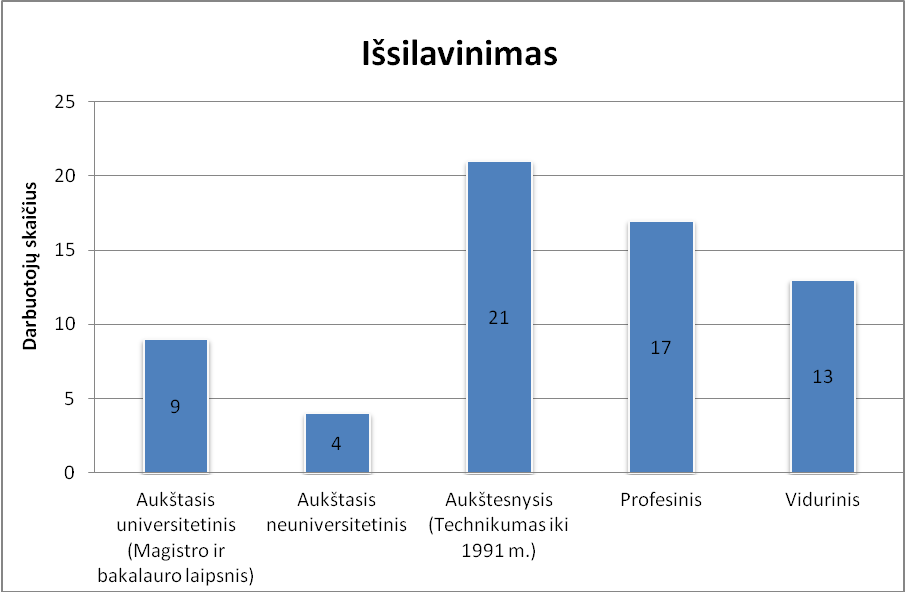 Centre 2016 m. gruodžio 31 d. duomenimis daugiausiai dirbančių darbuotojų turi įgytą aukštesnįjį išsilavinimą (21 darbuotojas), profesinį išsilavinimą (17 darbuotojų), vidurinį išsilavinimą (13 darbuotojų), aukštąjį universitetinį (9 darbuotojai įgytą bakalauro ir magistro laipsnį) ir aukštąjį neuniversitetinį išsilavinimą (4 darbuotojai).6.1. Darbuotojų kvalifikacijos kėlimasŠakių socialinių paslaugų centro direktorė dalyvavo konferencijose:„Socialiai atsakinga visuomenė: pokyčiai, tęstinumas, galimybės“.„Geroji socialinių paslaugų centrų patirtis ir inovacijos“.„Priklausomybių raiška socialinėje srityje: iššūkiai ir jų sprendimo galimybės“.Profesinės kompetencijos tobulinimo reikalavimai yra reglamentuoti LR Socialinės apsaugos ir darbo ministro įsakymu 2006 m. balandžio 5 d. Nr. A1-92 su aktualia redakcija "Dėl socialinių paslaugų srities darbuotojų profesinės kompetencijos tobulinimo tvarkos aprašo bei socialinių darbuotojų atestacijos tvarkos aprašo patvirtinimo".Profesinės kompetencijos tobulinimo pagrindiniai uždaviniai:1. skatinti darbuotojus siekti didesnės profesinės kompetencijos ir tobulinti kompetencijas, padėsiančias pasiekti geriausių rezultatų dirbant su asmeniu, šeima, bendruomene;2. didinti darbuotojų atsakomybę už darbo rezultatus, skatinti domėtis ir diegti socialinio darbo naujoves ir kūrybiškai, sėkmingai dirbti, kad galėtų spręsti visuomenėje iškylančias socialines problemas.Socialiniai darbuotojai privalo periodiškai tobulinti savo profesinę kompetenciją ne mažiau kaip 16 akademinių valandų per kalendorinius metus.2016 metais Centro darbuotojai savo kvalifikaciją tobulino:2016 m. sausio 21d. 8 akad. val. seminare "Žmogaus teisės kaip socialinio darbo veiklos pagrindas". Dalyvavo 1 socialinė darbuotoja.2016 m. sausio 29 d. seminare "Psichologinės įtampos socialiniame darbe įveikimo metodai". Dalyvavo 1 socialinė darbuotoja.2016 m. kovo 25 d. 8 akad. val. seminare "Psichologinė socialinio darbuotojo saviugda: kaip įveikti kasdieninį stresą ir įtampą". Dalyvavo 35 socialinio darbuotojo padėjėjai.2016 m. birželio 10 d. 8 akad. val. teoriniame - praktiniame seminare: " Bendravimo su klientais klaidos: kaip jų išvengti". Dalyvavo 2 socialiniai darbuotojai ir 41 socialinio darbuotojo padėjėjas.2016 m. lapkričio 29 d, 8 akad. val.  teoriniame - praktiniame seminare: "Tarpusavio ryšio su klientu kūrimas socialinės pagalbos teikimo procese". Dalyvavo 2 socialiniai darbuotojai ir 25 socialinio darbuotojo padėjėjai.2016 m. spalio 13-14 d. 16 akad. mokymuose "Vaiko gerovės srityje dirbančių specialistų mokymo smurto prieš vaikus artimoje aplinkoje prevencija, pagalba(remiantis komandinio darbo principais) bei kontrolė". Dalyvavo direktorė, direktorės pavaduotoja socialiniams reikalams ir  socialinė darbuotoja.2016 m. lapkričio 29 d. 8 akad. val. mokymuose tema "Bendruomenėje teikiamų paslaugų plėtros vadyba savivaldybėje". Dalyvavo direktorės pavaduotoja socialiniams reikalams.Centre dirbantys slaugytojai ir masažuotoja turi patvirtintas ir galiojančias licencijas. Slaugytojo padėjėjai yra baigę mokymus pagal slaugytojo padėjėjų mokymo programą ir atitinka slaugytojo padėjėjo darbui keliamus reikalavimus.Centre dirba visi kvalifikuoti specialistai, kurie nuolat tobulina savo kompetenciją. Taip pat 2016 m. vasario 25 d. Centro darbuotojai buvo atestuoti pagal 6 valandų privalomojo higienos įgūdžių mokymo programą, kuri galioja iki 2019 m. vasario 25 d. ir atestuoti pagal 8 valandų privalomojo pirmosios pagalbos mokymo programą, kuri galioja iki 2021m. vasario 25 d.Šakių socialinio paslaugų centro buhalterė per 2016 metus dalyvavo seminaruose:"Duomenų pateikimas į VSAKIS, 2015 metų finansinių ataskaitų rinkiniai“  (8 akad.val.);„Teisės aktų, skirtų VSS, pasikeitimai už 2016 metus“ ( 8 akad. val.);„Viešojo sektoriaus subjektų pasiruošimo darbai užbaigti 2016 metus ir pasirengti 2017 metams“  (8 akad. val.).Atestuotos socialinės darbuotojos nuolat tobulinasi kvalifikacija, dalyvauja seminaruose: „ Darbuotojų siekiančių įgyti teisę vykdyti asmenų pasirengimo globoti (rūpintis) ar įvaikinti vaiką patikrinimą, mokymuose pagal įvadinę GIMK programą“ – 72 akad. val.„Prieraišumo formavimasis ir pagalba vaikui, turinčiam nesaugų prieraišumą“ – 5 akad. val.„Tarpusavio ryšio su klientu kūrimas socialinės pagalbos teikimo procese“ – 8 akad. val.„ Socialinis atomas“ vaikų ir paauglių terapijoje – 7 akad. val.„ Saugaus ryšio su vaiku stiprinimas“ – 3 akad. val.„Penki harmoningo auklėjimo principai“ – 3 akad. val.„Pastebėk. Suprask. Informuok: bendruomenių vaidmuo smurto artimoje aplinkoje atvejais“ – 4 akad. val.„Vaiko gerovės srityje dirbančių specialistų mokymo smurto prieš vaikus artimoje aplik- oje prevencija, pagalba bei kontrolė“ – 16 akad. val. „Prieraišumo formavimasis ir pagalba vaikui, turinčiam nesaugų prieraišumą“ – 5 akad. val.„Šeimų konsultavimas“ – 20 akad. val.„Ne per vėlu augti kartu – vaikas šeimoje ir pokyčių visuomenėje“ – 6 ak. val.„Psichologinis konsultavimas“ – 40 val.VII.  DOKUMENTŲ VALDYMAS17 lentelė. Centro veiklą reglamentuojantys rodikliai 2016 metais7.1. Patikrinimai 1. Nacionalinio visuomenės sveikatos centro prie Sveikatos apsaugos ministerijos Marijampolės departamento 2016 m. lapkričio 11 d. patikrinimo aktas Nr. PA-4-422 (23.23.4.5.4.22).2. Šakių rajono savivaldybės administracijos centralizuotas savivaldybės vidaus audito skyriaus 2016 m. rugpjūčio 22 d. Šakių socialinių paslaugų centro veiklos audito su vidaus kontrolės vertinimu ataskaita Nr. AS3-(24.1)-3.7.2. Tvarkos, nuostatai, pareigybėsPer ataskaitinį laikotarpį siekiant užtikrinti savivaldybės gyventojų poreikius atitinkančios veiklos organizavimą, teikti geros kokybės paslaugas ir gerinti veiklos valdymą buvo rengiami nauji ir tobulinami ankstesni Centro veiklą reglamentuojantys vidaus norminiai dokumentai:1. Šakių socialinių paslaugų centro direktoriaus 2016 m. sausio 25 d. įsakymas Nr. V- 138 "Dėl Šakių socialinių paslaugų centro etatų struktūros tvirtinimo";2. Šakių socialinių paslaugų centro direktoriaus 2016 m. vasario 8 d. įsakymas Nr. V-163  "Dėl Šakių socialinių paslaugų centro užmokesčio skaičiavimo ir mokėjimo tvarkos aprašo tvirtinimo";3. Šakių socialinių paslaugų centro direktoriaus 2016 m. kovo 14 d. įsakymas Nr. V- 210 "Dėl Šakių socialinių paslaugų centro pagalbos į namus paslaugų teikimo sutarties tvirtinimo";4. Šakių socialinių paslaugų centro direktoriaus 2016 m. kovo 14 d. įsakymas Nr. V- 211 "Dėl Šakių socialinių paslaugų centro integralios pagalbos paslaugų teikimo sutarties tvirtinimo";5. Šakių socialinių paslaugų centro direktoriaus 2016 m. balandžio 18 d. įsakymas Nr. V- 242 "Dėl Šakių socialinių paslaugų centro vidaus darbo tvarkos taisyklių tvirtinimo";6. Šakių socialinių paslaugų centro direktoriaus 2016 m. gegužės 9 d. įsakymas Nr. V- 267 "Dėl Šakių socialinių paslaugų centro supaprastinų viešųjų pirkimų taisyklių tvirtinimo";7. Šakių socialinių paslaugų centro direktoriaus 2016 m. gegužės 23 d. įsakymas Nr. V- 285 "Dėl Šakių socialinių paslaugų centro priedų ir priemokų darbuotojams skyrimo bei mokėjimo tvarkos aprašo tvirtinimo";8. Šakių socialinių paslaugų centro direktoriaus 2016 m. liepos 18 d. įsakymas Nr. V- 362 "Dėl Šakių socialinių paslaugų centro dienos socialinės globos skyriaus nuostatų tvirtinimo";9. Šakių socialinių paslaugų centro direktoriaus 2016 m. rugpjūčio 23 d. įsakymas Nr. V- 396 "Dėl Šakių socialinių paslaugų centro valdymo struktūros tvirtinimo";10. Šakių socialinių paslaugų centro direktoriaus 2016 m. rugpjūčio 25 d. įsakymas Nr. V- 400 "Dėl Šakių socialinių paslaugų centro vidaus darbo tvarkos taisyklių tvirtinimo";11. Šakių socialinių paslaugų centro direktoriaus 2016 m. rugpjūčio 25 d. įsakymas Nr. V- 408 "Dėl Šakių socialinių paslaugų centro vidaus audito su vidaus kontrolės vertinimo plano tvirtinimo";12. Šakių socialinių paslaugų centro direktoriaus 2016 m. rugsėjo 1 d. įsakymas Nr. V- 418 "Dėl Šakių socialinių paslaugų centro tarnybinių lengvųjų automobilių naudojimo taisyklių tvirtinimo";13. Šakių socialinių paslaugų centro direktoriaus 2016 m. gruodžio 19 d. įsakymas Nr. V- 460 „Pagalbos į namus paslaugų organizavimo ir teikimo tvarkos aprašas“;14. Šakių socialinių paslaugų centro direktoriaus 2016 m. gruodžio 27 d. įsakymas Nr. V- 464 „Techninės pagalbos priemonių nuomos tvarkos aprašas“;15. Šakių socialinių paslaugų centro direktoriaus 2016 m. rugpjūčio 3 d. įsakymas Nr. V-381 "Dėl Šakių socialinių paslaugų centro socialinio darbuotojo pareigybės aprašymo tvirtinimo (pagalba globėjams (rūpintojams) ir įtėviams)";16. Šakių socialinių paslaugų centro direktoriaus 2016 m. rugpjūčio 3 d. įsakymas Nr. V-382 "Dėl Šakių socialinių paslaugų centro valytojo pareigybės aprašymo tvirtinimo";17. Šakių socialinių paslaugų centro direktoriaus 2016 m. rugpjūčio 10 d. įsakymas Nr. V-384 "Dėl Šakių socialinių paslaugų centro slaugytojo padėjėjo pareigybės aprašymo tvirtinimo (integralios pagalbos (dienos socialinės globos) paslaugos)";18. Šakių socialinių paslaugų centro direktoriaus 2016 m. rugpjūčio 10 d. įsakymas Nr. V-385 "Dėl Šakių socialinių paslaugų centro slaugytojo pareigybės aprašymo tvirtinimo (integralios pagalbos (dienos socialinės globos) paslaugos)";19. Šakių socialinių paslaugų centro direktoriaus 2016 m. rugpjūčio 23 d. įsakymas Nr. V-394 "Dėl Šakių socialinių paslaugų centro masažisto pareigybės aprašymo tvirtinimo (integralios pagalbos (dienos socialinės globos) paslaugos)";20. Šakių socialinių paslaugų centro direktoriaus 2016 m. rugpjūčio 25 d. įsakymas Nr. V-401 "Dėl Šakių socialinių paslaugų centro socialinio darbuotojo pareigybės aprašymo tvirtinimo (integralios pagalbos (dienos socialinės globos) paslaugos)";21. Šakių socialinių paslaugų centro direktoriaus 2016 m. rugpjūčio 25 d. įsakymas Nr. V-402 "Dėl Šakių socialinių paslaugų centro socialinio darbuotojo pareigybės aprašymo tvirtinimo (pagalbos į namus paslaugos)";22. Šakių socialinių paslaugų centro direktoriaus 2016 m. rugpjūčio 25 d. įsakymas Nr. V-403 "Dėl Šakių socialinių paslaugų centro vairuotojo pareigybės aprašymo tvirtinimo";23. Šakių socialinių paslaugų centro direktoriaus 2016 m. rugpjūčio 25 d. įsakymas Nr. V-404 "Dėl Šakių socialinių paslaugų centro vyriausiojo buhalterio pareigybės aprašymo tvirtinimo";24. Šakių socialinių paslaugų centro direktoriaus 2016 m. rugpjūčio 25 d. įsakymas Nr. V-405 "Dėl Šakių socialinių paslaugų centro socialinio darbuotojo pareigybės aprašymo tvirtinimo (asmeninės higienos ir priežiūros paslaugos)";25. Šakių socialinių paslaugų centro direktoriaus 2016 m. rugpjūčio 25 d. įsakymas Nr. V-406 "Dėl Šakių socialinių paslaugų centro direktoriaus pavaduotojo socialiniams reikalams pareigybės aprašymo tvirtinimo";26. Šakių socialinių paslaugų centro direktoriaus 2016 m. rugpjūčio 25 d. įsakymas Nr. V-407 "Dėl Šakių socialinių paslaugų centro techninės pagalbos priemonių specialisto - kasininko pareigybės aprašymo tvirtinimo";27. Šakių socialinių paslaugų centro direktoriaus 2016 m. rugpjūčio 25 d. įsakymas Nr. V-409 "Dėl Šakių socialinių paslaugų centro personalo specialisto - sekretoriaus pareigybės aprašymo tvirtinimo";28. Šakių socialinių paslaugų centro direktoriaus 2016 m. rugpjūčio 25 d. įsakymas Nr. V-410 "Dėl Šakių socialinių paslaugų centro socialinio darbuotojo padėjėjo pareigybės aprašymo tvirtinimo (pagalbos į namus paslaugos)";29. Šakių socialinių paslaugų centro direktoriaus 2016 m. rugpjūčio 25 d. įsakymas Nr. V-411 "Dėl Šakių socialinių paslaugų centro socialinio darbuotojo padėjėjo pareigybės aprašymo tvirtinimo (integralios pagalbos (dienos socialinės globos) paslaugos)";30. Šakių socialinių paslaugų centro direktoriaus 2016 m. rugpjūčio 25 d. įsakymas Nr. V-413 "Dėl Šakių socialinių paslaugų centro sezoninio kūriko pareigybės aprašymo tvirtinimo";31. Šakių socialinių paslaugų centro direktoriaus 2016 m. rugpjūčio 25 d. įsakymas Nr. V-414 "Dėl Šakių socialinių paslaugų centro ūkvedžio pareigybės aprašymo tvirtinimo".Šakių socialinių paslaugų centre vykdoma: priešgaisrinė ir darbų sauga vykdomos vadovaujantis LR įstatymais. Centre yra patvirtintos darbuotojų saugos ir sveikatos instrukcijos, priešgaisrinės saugos instrukcijos, pirmosios pagalbos suteikimo ir pirmosios pagalbos rinkinių tvarka, neblaivumo darbe prevencijos priemonių planas ir kiti dokumentai susiję su sauga. Medicininio audito paruoštos visos reikalingos tvarkos. Higienos paso turėjimas reikalauja daug įsipareigojimų kurių laikomės.7.3. Socialinės paramos šeimai informacinė sistema (SPIS)Per 2016 metus atlikta 315 užklausų, iš jų:gyventojų registrai – 112;sodros duomenys – 170;Nacionalinė mokėjimo agentūra (NMA) – 19;Neįgalumo ir darbingumo nustatymo tarnyba (NDNT) – 14.7.4. Praktikos organizavimas2016 m. studentų praktinis mokymas, Centre per 2016 m. praktiką atliko 10 studentų:nuo 2016-02-25 iki 2016-08-08 praktinis mokymas Lietuvos sveikatos mokslų universiteto Socialinio darbo medicinoje pirmosios pakopos studijų programos ketvirto kurso studentės;nuo 2016-02-29 iki 2016-06-14 praktinis mokymas Marijampolės profesinio rengimo centro studentės (3 studentės);nuo 2016-05-23 iki 2016-06-17 praktinis mokymas VŠĮ Klaipėdos valstybinės kolegijos Sveikatos mokslų fakulteto studentės;nuo 2016-06-23 iki 2016-08-05 praktinis mokymas UAB "Kauno Petrašiūnų darbo rinkos mokymo centro" studentės;nuo 2016-09-05 iki 2016-10-28 praktinis mokymas Karaliaus Mindaugo profesinio mokymo centro socialinio darbuotojo padėjėjo;nuo 2016-09-29 iki 2016-10-13 praktinis mokymas UAB "Kauno Petrašiūnų darbo rinkos mokymo centro" studentės;nuo 2016-09-05 iki 2017-01-25 praktini mokymas Kauno statybos ir paslaugų mokymo centro studentės;nuo 2016-12-08 iki 2017-01-19 praktinis mokymas UAB "Kauno Petrašiūnų darbo rinkos mokymo centro" studentės.7.5. Viešieji pirkimaiCentras viešuosius pirkimus atlieka vadovaudamasis Viešųjų pirkimų įstatymu, poįstatyminiais aktais (Vyriausybės nutarimais ir ministrų įsakymais). Viešųjų pirkimų tarnybos direktoriaus įsakymais bei rekomendacijomis, Centro supaprastintų viešųjų pirkimų taisyklėmis.2016 m. gegužės mėnesį buvo naujai parengtos "Supaprastintų viešųjų pirkimų taisyklės" ir Šakių socialinių paslaugų centro direktorės 2016 m. gegužės 09 d. įsakymu Nr. V-267 buvo patvirtintos.2016 m. gegužės 10 d. Centro supaprastintų viešųjų pirkimų taisyklės, kurios nustato Centro supaprastintų pirkimų procedūras, jų pasirinkimo galimybes bei vykdymo tvarką buvo paskelbtos Centrinėje viešųjų pirkimų informacinėje sistemoje (CVP IS).2016 metais Centre buvo įvykdyti 96 viešieji pirkimai (suma 33.130,18 Eur.), iš jų:prekės - 48 ( 21.339,18 Eur.);paslaugos - 47 (8.915,85 Eur.);darbai - 1 (2.875,18 Eur. ).VIII. PAPILDOMOS VEIKLOS IR PROJEKTAIProjektas „Integralios pagalbos plėtra Šakių rajone“.Projektas „Vaikų svajonės“.Projektas „Pradėk sveikai gyventi šiandien – sveikas būsi rytoj“.Projektas „Vieta šeimoje – vieta gyvenime“.Labdaros ir paramos fondas „Maisto bankas“ iš „Palink“ prekybos tinklo paskutinės dienos maisto produktų.Dalyvavimas labdaros ir paramos fondo „Maisto banko“ skelbiamose pavasarinėse ir rudeninėse akcijose.Sociokultūrinės veiklos organizavimas.8.1. Projektas „Vaikų svajonės“Centras 2016 metais nuo spalio 17 d. iki gruodžio mėnesio pabaigos dalyvavo projekte „Vaikų svajonės“. Projektas – tai tarpininkas tarp Lietuvos savivaldybių socialinių darbuotojų, kurie rūpinasi socialinės rizikos šeimose augančiais vaikais ir geros valios žmonių, kurie nori įgyvendinti šių vaikų svajones. Šio projekto tikslas – išpildyti vaikų nuo 2 iki 14 metų amžiaus Šv. Kalėdų svajones.Prie projekto prisidėjo visos 16 Šakių rajono seniūnijų socialinių darbuotojų, dirbančių su socialinės rizikos šeimomis. Kadangi Šakių seniūnijoje trys darbuotojos dirba su rizikos šeimomis, iš viso svajones rinko 16 darbuotojų. Jos apklausė vaikus, surinko svajones ir viską suvedė į nustatytos formos anketas. Užpildytas anketas socialinės darbuotojos pristatydavo į Centrą koordinatorei, kuri jas patikrindavo ir siųsdavo į Vilnių tolimesnei eigai.Centre išviso buvo surinkta 325 svajonės, kurios buvo patalpintos į internetinę svetainę www.vaikusvajones.lt. Pasirinkus dovaną buvo galimi du pristatymo būdai: įteikti svajonę asmeniškai arba pristatyti į socialinių paslaugų centrą. 59 svajonės pasirinktos įteikti asmeniškai, likusios pristatytos į Centrą. Daug svajonių išpildė vietiniai gyventojai, taip pat nemažai dovanų nupirko užsienyje gyvenantys lietuviai, prie svajonių pildymo prisidėjo ir įvairios įmonės.Projekto „Vaikų svajonės“ Šakių rajone buvo įgyvendintos visos 325 vaikų svajonės.18 lentelė. Projekto „ Vaikų svajonės“ vaikų skaičiaus pasiskirstymas Šakių rajono seniūnijose8.2. Projektas „Vieta šeimoje – vieta gyvenime“2016 m. birželio mėnesį Centras teikė paraišką dėl dalyvavimo projektų, skirtų globėjų (rūpintojų) ir įtėvių paieškos, rengimo, atrankos, konsultavimo ir pagalbos jiems paslaugoms teikti, 2016-2018 metų projektų atrankos 2016 m. organizuojamajame konkurse. Šio projekto tikslas organizuoti potencialių globėjų (rūpintojų) ir įtėvių paieškos, rengimo, atrankos, konsultavimo ir pagalbos jiems teikimo paslaugas Šakių rajone.2016 m. liepos 26 d. konkurso būdu buvo atrinkta finansuoti Centro pateikta projekto paraiška dėl globėjų (rūpintojų) ir įtėvių paieškos, rengimo, atrankos, konsultavimo ir pagalbos jiems paslaugoms teikti. Projektui  buvo skirta 2150,00 Eurų  projektui įgyvendinti.Pagrindinis projekto tikslas - aktyvus suaugusiųjų mokymas, suteikti jiems naujos emocinės patirties, kuri padėtų suprasti, kaip jaučiasi be tėvų likęs vaikas, bei įvertinti mokymų dalyvių gebėjimus, stebimus mokymų metu, atliekant užduotis, taip pat individualių pokalbių metu. Dėl to mokymų dalyvių prašoma aktyviai dalyvauti bei parodyti tai, ką jie geba.Pagrindiniai iškelti uždaviniai:populiarinti globą (rūpybą) ir įvaikinimą bendruomenėje;mažinti vaikų, likusių be tėvų globos skaičių institucijose;suteikti žinių ir visapusiškai paruošti vaiko globai ir įvaikinimui, siekiančius globoti ar įvaikinti asmenis;padėti esamiems globėjams išspręsti su globa (rūpyba) susijusius sunkumus.Tikimasi, kad globėjų (rūpintojų) ir įtėvių rengimo programos dėka galima pažvelgti į vaiką giliau, šiek tiek kitomis akimis pamatyti jo pasaulį, poreikius ir patirtį, visuomenės požiūris į mažuosius mūsų piliečius, į įvaikinimą ir globą taps brandesnis bei atsakingesnis.Projekto tikslinė grupė:Būsimi globėjai (rūpintojai) (21 m. - 65 m.);Įtėvių šeimos (21 m. - 50 m.);Esami globėjai  (21 m. - 65 m.);Globojami vaikai  (4 m. - 18 m.).8.3. Projektas "Pradėk sveikai gyventi šiandien - sveikas būsi rytoj"2016 m. balandžio mėnesį  Centras teikė paraišką Šakių rajono savivaldybės bendruomenės sveikatos tarybai dėl dalyvavimo rajono savivaldybės visuomenės sveikatos rėmimo specialiosios programos priemonių vykdymui teikiamų projektų finansavimo konkursui.  Projekto " "Pradėk sveikai gyventi šiandien - sveikas būsi rytoj"  tikslas formuoti  darbuotojų, lankomų asmenų ir jų šeimos narių žinias ir įgūdžius, didinti motyvaciją rūpintis savo pilnaverte mityba bei kurti sveiką mitybą palaikančią darbo aplinką.Projektas buvo patvirtintas ir skirta jo įgyvendinimui 300,00 Eurų iš savivaldybės visuomenės sveikatos rėmimo specialiosios programos lėšų, o Centras prisidėjo 80,00 Eurų savo lėšų.Projekto dėka buvo suorganizuoti 2 seminarai: "Geros sveikatos pagrindai" ir "Svorio kontrolės principai". Seminaruose sudalyvavo 84 dalyviai. Taigi dalyvių skaičius parodė, kad žmonės suinteresuoti sveika mityba- geros sveikatos domėjimusi. Projekto dalyviai sužinojo kaip puoselėti savo sveikatą ir, kad sveikatą lemia ne likimas ar atsitiktinumas - ją stipriname arba griauname mes patys.  Seminaruose išgirdo paprastų, tačiau efektyvių ir daug laiko nereikalaujančių metodų, kurių pagalba galės pakloti tvirtus pamatus savo kelyje į geresnę sveikatą. Suprato, kodėl vieni žmonės yra nuolat persekiojami ligų, kiti nuolat džiaugiasi sveikata ir gausybe energijos. Gavo paprastų ir suprantamų patarimų, kaip įgyvendinti savo sveikatos svajones.Spalio mėnesį paruošta ir pristatyta projekto ataskaita apie įvykdytą veiklą, projekto rezultatus.8.4. Labdaros ir paramos fondas „Maisto bankas“ iš UAB „Palink“ prekybos tinklo paskutinės dienos maisto produktai2016 metais maisto produktai gauti teisiai iš labdaros ir paramos fondo „Maisto bankas“, „Palink“ prekybos tinklo už 31476,311 Eur., kurie buvo išdalinti 5193 Šakių rajono gyventojams.19 lentelė. Labdaros ir paramos fondas „Maisto bankas“ iš UAB „Palink“ prekybos tinklo paskutinės dienos maisto produktų suvestinė 2016 metais.8.5. Labdaros ir paramos fondo „Maisto banko“  pavasarinė ir rudeninė akcijaPavasarinės ir rudeninės akcijos metu Centras surinko 259,456 kg. suaukotų maisto produktų už 422,30 eur. 2016 metų pavasarinės ir rudeninės akcijos metu dalyvavo 14 savanorių, prie šių akcijų prisidėjo 181 maisto produktų aukotojai. Akcijose surinkti produktai buvo paskirstyti į 23 paketus, kurie pagal seniūnijų seniūnų rekomendacijas, išdalinti Šakių rajono mažas pajamas turintiems asmenims ir šeimoms, mažas pensijas gaunantiems pagyvenusiems asmenims, vienoms vaikus auginančioms motinoms ar tėvams, gausioms šeimoms, socialinės priežiūros ir globos paslaugas gaunantiems mažas pajamas turintiems asmenims (kurių pajamos neviršija 200 eur. vienam asmeniui).Taip pat 2016 metais Centras iš labdaros ir paramos fondo „Maisto bankas“ gavo papildomai maisto produktų 128,28 kg, kurių vertė 146,30 eur., šie maisto daviniai buvo išdalinti 27 Kudirkos Naumiesčio dienos socialinės globos ir pagalbos į namus klientams.IX. IŠORINĖ IR VIDINĖ KOMUNIKACIJA9.1. Išorinės komunikacijos priemonės9.1.1. Centro internetinė svetainė – tai galimybė informuoti visuomenę apie Centrovykdomą veiklą ir vykdomus projektus. Centro internetinė svetainė- tai Centro veidas, reprezentuojanti visą vykdomą veiklą.Centro internetinėje svetainėje per 2016 m. buvo patalpinta:38 nauji įrašai;1 video „Apsaugok mano vaikystę“;1 „XFM“ radijo laidos įrašas;Papildyti ir atnaujinti teikiamų paslaugų aprašai ir rekomendacijos;Ketvirčiais keliami finansinių ir biudžetinių ataskaitų rinkiniai.9.1.2. Metinė ataskaita, kuri buvo pateikta už praėjusių 2016 metų veiklą ir pasiektus rezultatus.9.1.3. Straipsniai rajono laikraščiuose:Parašyti 4 straipsniai vietinėje spaudoje:2016-10-14 Šakių socialinių paslaugų centre teikiama nauja paslauga – globėjų ir įtėvių mokymas ir konsultavimas. (Laikraštis „Valsčius“).2016-10-14 Šakių socialinių paslaugų centre teikiama nauja paslauga – globėjų ir įtėvių mokymas ir konsultavimas. (Laikraštis „Draugas“).2016-12-30 Šakių socialinių paslaugų centre buvo įrašinėjamos radijo laidos, kurių metu buvo kalbinami globėjai. (Laikraštis „Valsčius“).2016-12-30 Šakių socialinių paslaugų centre buvo įrašinėjamos radijo laidos, kurių metu buvo kalbinami globėjai. (Laikraštis „Draugas“ ).Įrašytos 3 radijo laidos (XFM radijas), kurių metu globėjų šeimos dalinosi savo patirtimis.9.1.4. Lankstinukai apie Centre teikiamas paslaugas:„Šakių socialinių paslaugų centras“;„Asmens higienos ir priežiūros paslaugos“;„Integralios pagalbos (dienos socialinės globos) plėtra Šakių rajone“;„Pagalba į namus paslauga“;„Neįgaliųjų techninės pagalbos priemonių nuoma“;„Spalvinkime pasaulį kartu“ skirtą GIMK paslaugai;Šie lankstinukai dalinami klientams, seniūnijų atstovams, svečiams, renginiuose, Centre ir kt.9.1.5. Išvyka į Naisius. Centras 2016 m. gegužės 17-19 d. organizavo ekskursijas į Naisius. Pirmąją dieną į kelionę vyko Šakių rajono cukralige sergančiųjų klubo „Linelis“ nariai. Antrąją dieną Naisius aplankė Vilkaviškio socialinių paslaugų centras. Gegužės 19 - ąją į ekskursiją išvyko Centro darbuotojai. 9.2. Vidinės komunikacijos priemonės9.2.1. Pasitarimai. Tai svarbi vidinė komunikacijos dalis.  Juose aptariami Centro administracijos ir soc. darbuotojų organizaciniai ir kiti klausimai. Pasitarimai organizuojami 3 formomis:pasitarimai Centro administracijai ir soc. darbuotojams, kurie vyksta kiekvieną pirmadienį, per 2016 m. įvyko 49 pasitarimai;pasitarimai soc. darbuotojų padėjėjams ir slaugytojų padėjėjams, kuriuose aptariami darbo rezultatai, trūkumai, dalinamasi patirtimi ir naujausia informacija socialinių paslaugų ir socialinio darbo tobulinimo klausimai. Pasitarimai vyksta Centre į ketvirtį kartą (skirstoma seniūnijomis). Per 2016 m. įvyko 8 pasitarimai.pasitarimai su slaugytojomis ir masažiste vyksta į ketvirtį 1 kartą. Per 2016 m. įvyko 4 pasitarimai.9.2.2. Metinė ataskaita. Parengta ataskaita už kiekvienus praėjusius metus, kuri įpareigoja kiekvienam Centro administracijos darbuotojui ir soc. darbuotojui dalyvauti jos rengime bei gauti informaciją apie teikiamas paslaugas.9.2.3. Metinis veiklos planas.  Kiekvienas administracijos darbuotojas ir soc. darbuotojas teikia savo veiklos planus.9.2.4. Elektroninis paštas.  Elektroninis paštas (El. paštas) kuriame, siunčiame ir gauname žinutes per elektronines komunikavimo (ryšio) sistemą. El. paštu bendraujame su įvairiomis įstaigomis, Šakių raj. savivaldybės administracijos struktūriniais skyriais, fiziniais asmenimis.9.2.5. Šventės, tradicijos. 2016 m. Centras dalyvavo:2016 m. balandžio 22 d. Tradicinė švaros ir tvarkos akcija „Darom 2016“;2016 m. rugsėjo 27 d. „Socialinių darbuotojų diena“;2016 m. gruodžio 14 d. Centre vyko tradicinė „Kalėdų belaukiant“ šventė, visiems Centro darbuotojams;2016 m. gruodžio 21 d. tradiciškai Centro administracija lankėsi K. Naumiesčio seniūnijoje paslaugų gavėjų namuose ir teikė simbolines Kalėdines dovanėles;2016 m. gruodžio 20 d. Centre vyko Kalėdinė popietė su seneliu šalčiu, Centro darbuotojų vaikams;2016 m. gruodžio 28 d. Centro administracija vienai K. Naumiesčio seniūnijos daugiavaikei šeimai (šeima augina 6 vaikus) dovanojo savo gerumą: dovanojo maisto, vaikams žaislų, knygų, rūbų, patalynės (iš asmeninių lėšų);2016 m. Centro administracija pirko 10 „Vaikų svajonių“.9.2.6. Padėkos raštai. Lietuvos socialinių darbuotojų dienos proga už pasiekimus socialinės veiklos srityje, socialinio darbuotojo padėjėjams buvo įteiktos Šakių rajono savivaldybės Mero bei seimo nario ir kitų svečių padėkos.9.2.7. Skatinimas: 2016 m. Lietuvos socialinių darbuotojų dienos proga ir už pasiektus rezultatus bei asmeninių jubiliejų proga centro darbuotojams įteiktos savivaldybės mero ir Centro direktorės padėkos.9.2.8. Bendradarbiavimas: 2016 metais Centras, spręsdamas rajono gyventojų socialines problemas, daugiausiai bendradarbiavo su:Šakių rajono savivaldybės administracijos Socialinės paramos skyriumi;Šakių rajono savivaldybės Vaiko teisių apsaugos skyriumi;Šakių rajono seniūnijų seniūnais ir socialinėmis darbuotojomis;Nevyriausybinėmis organizacijomis;Šakių rajono Neįgaliųjų draugijomis;Kitų rajonų socialinių paslaugų centrais;Šakių skyriaus darbo birža;Kukarskės globos namais ir kt.2016 m. Centre lankėsi:gegužės 11d. lankėsi  kolegos iš Prienų socialinių paslaugų centro. Susitikimo metu aptarti aktualūs klausimai susiję su socialinių paslaugų teikimu, jų kokybės gerinimu, buvo dalinamasi  patirtimi bei gerosios praktikos pavyzdžiais. Daugiausia diskutuota dviem,  tai dienai, aktualiausiais klausimais:naujos licencijos įsigijimo "Ambulatorinės slaugos paslaugos namuose";projekto "Integralios pagalbos plėtra".Prienų socialinių paslaugų centras ruošėsi naujai vykdyti projektą "Integrali pagalbos plėtra", todėl Centras jau turėdamas patirties šiame projekte galėjo konsultuoti kolegas jiems aktualiais klausimas.2016 rugpjūčio 3 d. ir metų pabaigoje t.y. du kartus  Centre svečiavosi  Kalvarijos socialinių paslaugų centro darbuotojos. Šis  centras dar tik pradėjo savo veiklą. Jų pradžia  integralios pagalbos teikimas Kalvarijos rajone, todėl atvyko pasisemti gerosios patirties. Centras integralią pagalbą Šakių rajone vykdo jau trejus metus ir turėjo galimybę perteikti savo patirtį, žinias kolegėms.X. STIPRYBĖS, SILPNYBĖS, GALIMYBĖS IR GRĖSMĖSXI. LYGINAMOJI ANALIZĖ2016 m. Socialinių paslaugų centro metinis biudžetas pagal daugumą rodiklių padidėjo, lyginant su 2015 m. biudžetu, biudžetas išaugo 14  procentų. Tai, lėmė padidėjęs finansavimas darbo užmokesčiui, 2016 m. buvo įsteigti 3 nauji etatai. Vadovaujantis Socialinių paslaugų srities darbuotojų darbo apmokėjimo tvarkos aprašo pakeitimais, nuo 2016 m. sausio 1 d. kito socialinių paslaugų srities darbuotojų darbo užmokestis. Atsižvelgiant į minėto tvarkos aprašo pakeitimus, atlyginimų koeficientai keitėsi ir darbo užmokestis, mažiausias pajamas socialinių paslaugų teikimo srityje gaunantiems socialinių darbuotojų padėjėjams, didėjo. Lyginant su 2015 m., specialiomis programomis surenkamos lėšos 2016 m. padidėjo 13,6 procentų (6124 eurais), tai lėmė paslaugų gavėjų skaičiaus augimas bei jų gaunamų pajamų padidėjimas.Socialinių paslaugų centre teikiama pagalbos į namus paslauga. Pagalbos į namus paslaugą gaunančių asmenų skaičius išaugo 6 asmenimis.  2015 m. gruodžio 31 d. buvo 116, o  2016 m. gruodžio 31 d. duomenimis – 122 asmenys.Socialinių paslaugų centras yra projekto „Integralios pagalbos plėtra Šakiuose“ partneris. 2015 m. ir 2016 m. dienos socialinės globos paslauga, pagal minėtą projektą, buvo teikiama 30 asmenų. Skaičiaus vienodumą lemia tai, kad pačiame projekte numatytas konkretus paslaugų gavėjų skaičius.Socialinių paslaugų centre teikiama transporto paslauga. 2016 m. užregistruota 17 prašymų daugiau, negu 2015 metais.  2016 m. transporto paslauga pasinaudojo 77 asmenimis daugiau, negu 2015 m. Detalizuojant: per 2016 m. transporto paslaugoms gauti užregistruoti 142 prašymai (viso 287 asmenys pasinaudojo transporto paslauga), tuo tarpu per 2015 m. buvo gauti 125 tokie prašymai (viso 210 asmenų pasinaudojo transporto paslauga). Išvada, kad transporto paslauga yra reikalinga, teikiama tikslingai ir orientuotai.Socialinių paslaugų centras pagal poreikį, neatlygintinai tam tikram laikotarpiui asmenims išduoda techninės pagalbos priemones.  2016 m. iš asmenų gauti 503 prašymai priemonėms gauti, prašymų pagrindu išduotos 538 priemonės, pasinaudojus grąžinta 241 priemonė. 2015 m. buvo gauta 570 prašymų, jų pagrindu išduotos 504 priemonės, pasinaudojus grąžinta 251 priemonė. Iš pateiktų duomenų pastebimas techninių pagalbos priemonių poreikio stabilumas. 2016 m. gruodžio 1 d. Socialinių paslaugų centre pradėjo veikti techninės pagalbos priemonių apskaitos sistemos programa. Prognozuojama, kad ateityje tokios programos įdiegimas palengvins techninių pagalbos priemonių išdavimo/grąžinimo kontrolę ir išduotų priemonių naudojimo/grąžinimo stebėseną.Socialinių paslaugų centras teikia ir techninių pagalbos priemonių nuomos paslaugą. 2016 m. pasirašytos 195 sutartys dėl techninių pagalbos priemonių nuomos,  2015 m. buvo pasirašytos 82 sutartys dėl šios paslaugos. Išvada, kad poreikis nuomoti technines pagalbos priemones yra labai didelis.Socialinių paslaugos centras teikia asmens higienos ir priežiūros paslaugas, kurias sudaro maudymosi, skalbimo ir skalbinių džiovinimo paslaugos. 2016 m. asmenims suteiktos šios paslaugos: maudymosi – 299, skalbimo – 1046, skalbinių džiovinimo – 150, viso suteikta 1495 asmens higienos ir priežiūros paslaugų. Lyginant pateikiami 2015 m. duomenys, maudymosi - 309, skalbimo - 871 ir skalbinių džiovinimo - 137, viso suteikta 1317 asmens higienos ir priežiūros paslaugų. Pagal pateiktus duomenis matoma, kad per 2016 m. buvo suteikta 178 asmens higienos ir priežiūros paslaugomis daugiau, negu 2015 m.Centras yra labdaros – paramos gavėjas, suteikiama parama maisto produktais ir asmens higienos priemonėmis, kuri skirstoma pagal būtinumą ir poreikį Šakių rajono gyventojams. 2016 m. iš UAB „Palink“ gautos paramos maisto produktais ir asmens higienos priemonėmis kiekis buvo 9180,022 kg, vertė 31476,311 eurai, 2015 m. buvo gauta 6802,728 kg maisto produktų ir asmeninės higienos priemonių, kurių vertė 10867,16 eurai. Išvada, kad padidėjus labdaros – paramos mastui, padaugėjo ir asmenų, kuriems buvo suteikta labdara – parama maisto produktais ir asmens higienos priemonėmis, skaičius. Socialinių paslaugų centras aktyviai tęsia ir bendradarbiavimą su LPF „Maisto bankas“.Socialinių paslaugų centras yra pasirašęs bendradarbiavimo sutartį su labdaros – paramos projektu „Vaikų svajonės“, kurio pagrindinis tikslas – pildyti vaikų svajones prieš Šv. Kalėdas. 2016 m. buvo išpildytos 325 vaikų svajonės, tuo tarpu 2015 m. – 225 vaikų svajonės.2016 m. Socialinių paslaugų centras, vykdė projektinę veiklą ir dalyvavo 3 projektuose. Du projektai buvo vykdomi 2016 m. eigoje. Pabrėžtina, kad vienas iš didžiausių Socialinių paslaugų centro pasiekimų 2016 m. tai – pradėtas vykdyti antras „Integralios pagalbos“ projekto etapas. Projektas yra finansuojamas iš Europos Sąjungos struktūrinių fondų lėšų.Direktorė                                                                                                  Vilma BielskienėEil.Nr.
SeniūnijaSocialinių darbuotojų padėjėjųskaičiusSocialinių darbuotojų padėjėjųskaičiusEtataiLankomų asmenų skaičiusLankomų asmenų skaičiusPer 2016 metus2016m. gruodžio 30 d.2016m. gruodžio 30 d.Per 2016m.2016m. gruodžio 31 d.1.Šakių sen.1083,6233252.Kudirkos Naumiesčio sen.332,5726253.Gelgaudiškio sen.442,3421194.Griškabūdžio sen. 551,8514135.Lekėčių sen.331,6214136.Lukšių sen.210,56657.Plokščių sen.220,65558.Sintautų sen.210,36329.Barzdų sen.220,326310.Kidulių sen.110,474411.Kriūkų sen.210,353212.Sudargo sen.110,623313.Slavikų sen.110,21114.Žvirgždaičių sen.110,2232Viso : 393415,75142122EilNr.
SeniūnijaLankomų asmenų skaičiusLankomų asmenų skaičiusEtataiEtataiEtataiEtataiEtataiEilNr.
SeniūnijaLankomų asmenų skaičiusLankomų asmenų skaičiusSlaugytojųSlaugytojų padėjėjųSocialinis darbuotojasSocialinio darbuotojo padėjėjųMasažuotojų(pagal poreikį)Per 2016 metus2016m.gruodžio 31d.2016m. gruodžio 31d.2016m. gruodžio 31d.2016m. gruodžio 31d2016m. gruodžio 31d.2016m. gruodžio 31d.1.Lukšių110,030,190,030,3752.Žvirgždaičių------3.Plokščių110,030,190,030,3754.Sintautų------5.Slavikų------6.Kidulių------7.Lekėčių310,030,190,030,3758.Griškabūdžio220,060,380,060,759.Sudargo330,090,570,091,12510.Kudirkos Naumiesčio420,060,380,060,7511.Gelgaudiškio440,120,760,121,512.Kriūkų550,150,950,151,87513.Šakių11100,31,90,33,7514.Barzdų210,030,190,030,375Iš viso:36300,95,70,911,250,9Eil.NR.Techninės pagalbos priemonėsPriimti prašymai 2016 m.Išduota 2016 m. vnt.Grąžinta  TPP vnt.2016 m.1.Neįgaliųjų vežimėliai6767372.Tualetinės kėdės9184503.Funkcinės lovos6136274.Rankomis reguliuojama lova--15.Čiužiniai nuo pragulų3921186.Vaikštynės9591417.Ramentas56108468.Lazdelės262529.Prausimosi vonioje, duše priemonės1110610.Rengimąsi palengvinančios priemonės-1-11.Lovos staliukai1311912.Treniruokliai---13.Laipteliai į vonią33314.Pasėstai praguloms išvengti21-15.Antgaliai *65-16.Vaikiška technika---17.Paaukštinta tual. sėdynė1814-18.Slankioji lenta11-19.Prašymas čiužinio kompensacijai12--20.Prašymas skuterio kompensacijai2--21.Prašymas elektriniam vežimėliui3--22Prašymas vežimėlio remontui3--Iš viso:503538241Eil.Nr.TPP pavadinimas2016 m.Vnt1.Naktipuodžio kėdutė192.Automatiškai reguliuojama lova303.Deguonies koncentratorius64.Čiužinys praguloms išvengti (poroloninis)295.Paaukštinta tualeto sėdynė56.Dušo kėdė17.Lovos staliukas48.Perslinkimo lenta-9.Vonios suoliukas-10.Laiptų kopiklis111.Ramentas100Iš viso:195MetaiMaudymasisEur.SkalbimasEur.Skalbinių džiovinimasEur.Skalbimo miltelių pardavimasEur.Iš viso per 2016 metus2016 m.434,381590,45202,6646,812274,30Eil. Nr.Asmens higienos ir priežiūros paslaugosMėnesiaiMėnesiaiMėnesiaiMėnesiaiMėnesiaiMėnesiaiMėnesiaiMėnesiaiMėnesiaiMėnesiaiMėnesiaiMėnesiaiIš visoper2016metusEil. Nr.Asmens higienos ir priežiūros paslaugos123456789101112Iš visoper2016metus1.Maudymasis (vnt) viso:343041302518-1819383313299I gr.-1-112-1135-125II gr.129141175-6489388III gr.-------------Soc. rem.11---1-1242113Sen. gyv.2119271817 10--10212281732.Skalbimas (kartai) viso:5280741009387-129941071101201046I gr.8557106-96692293II gr.121723223721-4722252115262III gr.354416-11134-657Soc. Rem.62713251529-2115352613225Sen. Gyv.232629423025-41383754644093.Skalbinių džiovinimas (kartai) viso:9191720818-11713208150I gr.233444-2125333II gr.224612-44108346III gr.2122---1---19Soc. Rem.-9-4-10-1--6-30Sen. Gyv.348432-32111324.Skalb. milteliais pasinaudojo31112151012-8712889Eil. Nr.Finansavimo šaltinisEur1.Šakių rajono savivaldybės biudžetas1840062.Valstybės biudžetas (tikslinės dotacijos)550003.Europos sąjungos fondas (Projektas "Integralios pagalbos plėtra namuose Šakių rajone“)26077,834.Šakių rajono savivaldybės biudžetas (Projektas "Integrali pagalba Šakių rajone)32611,215.Įstaigos pajamos (spec. lėšos)510006.Kiti šaltiniai3295,81Iš viso:351990,85Funkcijos pavadinimasEur1. Darbo užmokestis ir socialinis draudimas1784061.1. Darbo užmokestis pinigais1362701.2. Socialinio draudimo įmokos421362. Prekių ir paslaugų naudojimas:16002.1. Ryšių paslaugos2402.2. Transporto išlaikymas1002.3. Komunalinės paslaugos 11402.4. Kitos paslaugos1203. Ilgalaikio turto įsigijimas4000Iš viso:184006Funkcijos pavadinimas Eur1. Darbo užmokestis ir socialinis draudimas498731.1. Darbo užmokestis pinigais380851.2. Socialinio draudimo įmokos117882. Prekių ir paslaugų naudojimas51272.1. Ryšių paslaugos8642.2. Transporto išlaikymas5012.3. Kitos prekės26722.4. Kitos paslaugos   1090Iš viso:55000Funkcijos pavadinimas Eur1. Darbo užmokestis ir socialinis draudimas31447,611.1. Darbo užmokestis pinigais24019,831.2. Socialinio draudimo įmokos7427,782. Prekių ir paslaugų naudojimas1163,602.1. Transporto sąnaudos1163,60Iš viso:32611,21Funkcijos pavadinimas Eur1. Darbo užmokestis ir socialinis draudimas24546,631.1. Darbo užmokestis pinigais18754,141.2. Socialinio draudimo įmokos5792,492. Prekių ir paslaugų naudojimas1531,202.1. Transporto sąnaudos1531,20Iš viso:26077,83Paslaugos pavadinimasEurPagalba į namus17504,76Dienos soc. globa24481,24TPP nuoma4969,85Transporto nuoma1861,76Asmeninės higienos ir priežiūros paslaugos2280,41Iš viso:51098,02Funkcijos pavadinimas Eur1. Darbo užmokestis ir soc. draudimas296031.1. Darbo užmokestis pinigais226141.2. Socialinio draudimo įmokos69892. Prekių ir paslaugų naudojimas113972.1. Ryšių  paslaugos12112.2. Transporto išlaikymas31682.3. Spausdiniai872.4. Kitos prekės7862.5.Ilgalaikio materialiojo turto einam. remontas29872.6. Kvalifikacijos kėlimas4032.7. Komunalinės paslaugos9352.8. Kitos paslaugos18203. Materialiojo turto įsigijimas10000Iš viso:51000Funkcijos pavadinimas2016 m. 1. Ryšių  paslaugos60,002. Transporto išlaikymas84,443. Kitos prekės898,004. Kvalifikacijos kėlimas120,005. Kitos paslaugos900,49Iš viso:2062,93Eil. Nr.Finansavimo šaltinisEur1.Marijampolės teritorinė darbo birža813,182.Visuomenės sveikatos rėmimo programa300,003GIMK projektas2062,933.Parama (2 proc. gyventojų pajamų mokesčio)119,704.Iš viso:3295,81PareigybėEtataiDarbuotojų skaičiusDirektorius11Direktoriaus pavaduotojas socialiniams reikalams11Vyr. buhalteris11Personalo specialistas - sekretorius12 (1 vaiko auginimo atostogose)Techninės pagalbos priemonių specialistas - kasininkas11Socialinis darbuotojas (pagalba į namus skyrius)11Socialinis darbuotojas (K. Naumiestis)11Socialinis darbuotojas (globėjų, įtėvių parengimui)22Soc.darbuotojo padėjėjas(Pagalbos į namus paslauga)15,7534Vairuotojas11Valytojas0,51Ūkvedys0,31Kūrikas11Projekto „Integralios pagalbos namuose plėtra Šakių rajone“ vykdymo laikotarpiuiProjekto „Integralios pagalbos namuose plėtra Šakių rajone“ vykdymo laikotarpiuiProjekto „Integralios pagalbos namuose plėtra Šakių rajone“ vykdymo laikotarpiuiSocialinis darbuotojas0,91Soc. darbuotojo padėjėjas11,4324 (1 vaiko auginimo atostogose)Slaugytojas0,92Slaugytojo padėjėjas5,724 (1 vaiko auginimo atostogose)Masažuotojas0,91Iš viso:47,38100Eil. Nr.Veiklą reglamentuojantys rodikliai2016 m.1.Veiklos organizavimo įsakymai, viso Tame skaičiuje:Veiklos klausimaiPersonalo klausimai Atostogų ir komandiruočių klausimai9254683171402.Gauti ir išsiųsti įvairaus pobūdžio raštai6593.Socialinių paslaugų teikimo sutartys, visoTame skaičiuje:Pagalba į namus paslaugų teikimo sutartysDienos socialinės globos paslaugų teikimo sutartys180144364.Pasirašytos sutartys  ir papildomi susitarimai, visoTame skaičiuje:Praktinio mokymo sutartys (studentų praktika)Kitos sutartys3310235.Pinigų priėmimo kvitai18166.Viešieji pirkimai96Eil. nr.SeniūnijaVaikų skaičiusBarzdų27Gelgaudiškio36Griškabūdžio20Kidulių6Kriūkų47Kudirkos Naumiesčio43Lekėčių24Lukšių16Plokščių18Sintautų15Slavikų10Sudargo12Šakių49Žvirgždaičių2Iš viso325Eil.Nr.MėnuoKiekis kg.2016m.Vertė eur.2016m.Parama, žmonių sk.2016m.1.Sausis448,0911227,5224642.Vasaris416,3541217,2693753.Kovas514,7211555,2745404.Balandis763,2011863,1615815.Gegužė923,3172284,2154536.Birželis545,0251538,9615027.Liepa448,09112227,5224648.Rugpjūtis2124,7022208,9173779.Rugsėjis870,2741733,31129510.Spalis593,3731545,00635711.Lapkritis687,251806,77541712.Gruodis845,6232268,381368Iš viso:918002231476,3115193STIPRYBĖSSILPNYBĖS1. Pakeista valdymo ir organizacinė struktūra, perskirstytos darbuotojų darbo funkcijos, parengti nauji pareigybių aprašymai, perskirstytas kai kurių darbuotojų darbo krūvis.2.  Aiški struktūruota darbo tvarka, kryptingai planuojamas ir organizuojamas darbas teikiant socialines paslaugas.3. Žmogiškieji ištekliai: darbuotojų išsilavinimas, kompetencija, patirtis.4. Vykdomas nuolatinis socialinių darbuotojų padėjėjų kvalifikacijos kėlimas. Siekiant išvengti kelionių išlaidų ir laiko sąnaudų, įvairūs mokymai organizuojami ir vykdomi Centre.5. Centre dirbančių specialistų komandinis darbas.6. Vystomas glaudus bendradarbiavimas su įvairių seniūnijų seniūnais, iškylančios problemos sprendžiamos nedelsiant ir kartu.7. Aktyvus bendravimas ir bendradarbiavimas su kitų rajonų socialinių paslaugų centrais.8. Vykdoma techninių pagalbos priemonių nuoma. Asmuo, laukdamas eilės techninei priemonei gauti nuolatiniam naudojimui, turi galimybę reikiamą priemonę išsinuomoti, kol ateis eilė priemonei gauti.9. Centre užtikrinamas kokybiškų paslaugų teikimas. 10. 2016 m. spalio mėn. pradėjo veikti TPP IS sistema visoje Lietuvoje. Nuo 2016 m. gruodžio 31 d. Centras pilnai veikia naudodamas minėtą sistemą (priimi prašymai, vykdomos priemonių išdavimas ir grąžinimas, pildomos paraiškos, ataskaitos).11. Paslaugos, kurias gauna Centro klientai atitinka jų poreikius. Dėl Centro veiklos vykdomos anoniminės anketinės apklausos, kurias pildo paslaugų gavėjai. Paslaugų gavėjai Centro veiklą įvertino tik labai gerai.12.Teikiama nauja paslauga – GIMK. Tinkamai parengti mokymai įtėviams ir globėjams (rūpintojams).13. Stiprus GIMK atestuotų socialinių darbuotojų parengimas, taip pat jiems sudaromos galimybės nuolat kelti savo kvalifikaciją.14. Administracijos darbuotojų, socialinių darbuotojų, socialinių darbuotojų padėjėjų ir kitų darbuotojų darbo sąlygos atitinka įvairiuose teisės aktuose įtvirtintus reikalavimus.15. Naujo automobilio įsigijimas leidžia užtikrinti dar kokybiškesnes paslaugas Centro klientams.16. 2016 metais Kudirkos Naumiestyje, kur teikiamos asmeninės higienos ir priežiūros paslaugos buvo atliktas kapitalinis remontas. Suremontuotos dušo patalpos. 1. Darbuotojų darbo užmokestis nekonkurencingas lyginant su kitomis savivaldybės biudžetinėmis įstaigomis. Šakių rajono savivaldybės Paramos skyrius nesiekia konstruktyvių derybų būdu planuoti metinį Centro biudžetą, neatsižvelgiant į Centro direktorės prašymus didinti Centro darbuotojų darbo užmokestį. 2. Darbuotojo kasmetinių atostogų ar nedarbingumo laikotarpiu didėjantis kito darbuotojo darbo krūvis daro įtaką teikiamų paslaugų kokybei. 3. Darbuotojų nedarbingumo ar kasmetinių atostogų laikotarpiu klientai nesutinka su darbuotojų kaita, pavadavimais. 4. Kai kuriose Centro vykdomų ir teikiamų  paslaugų sferose dėl paslaugų poreikio didėjimo atsiranda naujų darbuotojų etatų poreikis.5. Ne visais atvejais būna adekvačiai įvertinami pirminiai asmens (šeimos) socialiniai poreikiai socialinėms paslaugoms gauti (seniūnijų soc. darbuotojų).6. Centro teikiamų paslaugų gavėjų artimieji ne visada suinteresuoti bendradarbiauti su Centro darbuotojais. Vyraujanti tendencija ta, kad siekiama tiesiog permesti atsakomybę už artimųjų gerovę Centro darbuotojams.7. Tarp Centro klientų pasitaiko tokių, kurie pageidauja papildomų darbų, kurie neįtraukti į darbuotojų pareigybių sąrašą. Centro darbuotojams tenka balansuoti tarp kliento norų ir savo fizinių galimybių, o tai Centro darbuotojui gali sukelti įtampą.8. Tarp Centro klientų pasitaiko sudėtingo charakterio ir turinčių priklausomybę asmenų, o tai daro įtaką Centro darbuotojų tiek fizinei tiek psichinei sveikatai.9. Nėra galimybių asmeniui, kuris gyvena atokioje vietoje, skirti socialinio darbuotojo padėjėjo.GALIMYBĖS (perspektyvos)GRĖSMĖS1. Gavus didesnį finansavimą iš Šakių rajono savivaldybės biudžeto atsirastų galimybė išlaikyti esamus Centro darbuotojus, bei pritraukti naujus.2. Padidinus finansavimą iš Šakių rajono savivaldybės biudžeto teikiamų paslaugų katalogui, atsirastų galimybė plėsti socialinių paslaugų prieinamumą, bei laiku suteikti socialines paslaugas visiems besikreipiantiems.3. Didesnio bendradarbiavimo su kitais partneriais (pvz. nevyriausybinėmis organizacijomis) galimybė praplėstų socialinių paslaugų teikimą.4. Centro teikiamų paslaugų katalogas, pagal gyventojų poreikius, gali būti praplečiamas naujomis paslaugomis Šakių rajono savivaldybėje (pvz. budintys globėjai ir kt.).5. Centro darbuotojai yra nusiteikę bendrauti ir bendradarbiauti su Šakių rajono savivaldybės institucijomis, suteikti reikiamą informaciją apie Centro veiklą iš vidaus.6. Atsiradus galimybei skirti lėšų iš Šakių rajono savivaldybės biudžeto Kudirkos Naumiesčio filiale esančios buitinės technikos keitimui.7. Pagalbos pinigai skiriami asmeniui susimokėti už pagalbą, savo pobūdžiu analogišką bendrosioms socialinėms paslaugoms ar socialinei priežiūrai, kurią gavėjui gali suteikti kiti asmenys. 1. Nekonkurencingas darbo užmokestis, kas lemia Centro darbuotojų kaitą. Susiduriama su sunkumais rasti profesionalių darbuotojų su atitinkamais kvalifikacijos pažymėjimais. Grėsmė, kad tai ilgainiui gali daryti įtaką Centro teikiamų paslaugų kokybei.2. Darbo specifika lemia, tai kad Centro darbuotojams tenka susidurti su agresyviais, psichikos ir kitomis ligomis sergančiais asmenimis. Darbuotojai gali būti fiziškai sužaloti, susirgti užkrečiamomis ligomis, nuolat patiria psichologinį smurtą, visa tai lemia kenksmingas darbuotojų sveikatai darbo sąlygas.3. Visuomenėje vykstant senėjimo procesui, didėja socialinių paslaugų poreikis. Pasitaiko atvejų, kad asmuo, laukdamas eilėje dėl paslaugų teikimo, jomis tiesiog nespėja pasinaudoti (mirties atveju). Taip pat daugėja vienišų senyvo amžiaus paslaugų gavėjų, kurių vaikai užsienyje ir negali pasirūpinti savo tėvais.4. Dėl didelio darbo krūvio, atsiranda Centro darbuotojų „perdegimas“.5. Kudirkos Naumiestyje esanti buitinė technika jau senai naudojama (9 metai), todėl bet kuriuo metu gali sugesti.